Date of planning: 13/8  /2017	Date of teaching:6A,D,E :17 /8  /2017Unit 7: TELEVISION 	Lesson 1: Getting started 	AimsBy the end of the lesson, ss will be able to listen and read for specific information then practice listening and speaking with the lexical items related to the topic "Television".ObjectivesVocab: TV programmes, people and things.Grammar: Conjunctions: and, but, so, because, although, Wh-question words.MaterialsText bookBoard, chalk, ...A cassette and an audio compact disk.Anticipated problemsThere may not be enough time for all the activities.ProcedureWarmerGreeting.Checking attendance.Asking for the teaching date.Revision NetworkIndividual work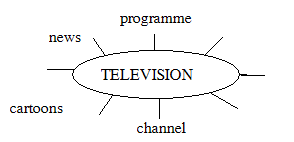 Teacher – Whole classPair worksNew lesson? Look at the picture on page 6? Who are they?- educational [,edju:'kei∫ənl](n)	mang tính giáo dục? What is Phong doing?? What are they talking about?- Now we are going to listen and read a dialogue about Phong and Hung to see what they are talking aboutPlay the recording twice.? Listen and read then check your answer for the last question.PracticeComprehension questions (1a)? Work individually.? Share answers with your partner.Teacher gives feedback.Find the adjectives (1b P.7)individual work3. Adjectives to describe TV programmes (1c P7)Divide the class into groupswork in groups.4. Gap fill (3 P7)? Read the sentences carefully.@ It makes me laugh..: Individual work - Compare in pairsT gives feedback.Production  4. (P7)? Write down two things you like and dislike about TV.? Talk to others in your groups. Note: Ss don’t have to say “I like..../don’t like...” They can use other structures instead.Repeat in chorus and individuallyCopy all the wordsAnswer the questions individually.They are Phong  and Hung.He is talking with Hung.Listen and readLaughing Out LoudVTV3	3. No, they aren’tBecause he is awful.Tom is stupid, but funny.Mr. Bean: funny, awful Tom: stupid, funny Jerry: IntelligentPossible answer: No: beautiful, small“There are not enough programmes for children.”It wastes time.ConsolidationTeacher gets students to retell the aims of the lesson.HomeworkPrepare for the next lesson: Unit 7: Closer look 1.Do exercise B3 (P.5) (Workbook). Learn by heart all new wordsUnit 7: TELEVISION 	Lesson 2: A closer look 1 	AimsBy the end of the lesson, ss will be able to:Pronounce correctly the sounds / θ / and  / ð /  in  isolation and in context; Practise some words about TV programme.Improve their listening skill, writing skill and pronunciation.ObjectivesVocab: TV programme lexical itemsPhonetics:  Practise the sounds: / θ / and / ð /.MaterialsText bookBoard, chalk,...A cassette and an audio compact disk.Anticipated problemsStudents may get confused when practicing the sound / θ / and / ð /.ProcedureWarmerGreeting.Checking attendance.Asking for the teaching date.RevisionTeacher checks students’ homework:+ Write new words+ Read the dialogueNew lessonGap fill (2 P8)?  Ss  work  individually  then compare in pairs.? Teacher gives feedback.Game (3 P8)? Get Ss to read 2 again to see how a word is defined.A person who..... người mà...A programme which.......Chương trình mà.......Ss work in groupsPronunciation1. / θ / and / ð / (4 P8)Explain how to make the two sounds.?	Listen	and	repeat.	Pay attention to the sounds / θ / and/ ð /2. Listen and group the words (5 P8)Play the tape twice? Work individually to put the words into two groups.? Check your answers in groups.Have two students write on the board.Production? Ss take turn read the sentence quickly and correctly 6 P8Listen and repeat chorally and individually Keys: 1. weatherman	2. newsreader3. remote control	4. MCvolume button	6. TV viewerSuggested key:Comedian:  A  person  whose  job  is  to  make people laugh by telling jokes and funny stories........Listen and repeatDo the task individually“The thirty-three thieves are thinking of how to get through the security.”ConsolidationTeacher gets students to retell how to make sound / θ / and  / ð /.HomeworkPrepare for the next lesson: Unit 7: Closer look 2.Learn by heart all the new words- Do Ex A1,2 P4, B1,2 P5 (WB)Unit 7: TELEVISION 	Unit 3: A closer look 2 	AimsBy the end of the lesson, ss will be able to use conjunctions (and, but, because...) and question words (where, who, why...).ObjectivesVocab: Lexical items related to television.Grammar:  conjunctions and question words.MaterialsText bookBoard, chalk,...Anticipated problemsThe lesson may take time.ProcedureWarmerGreeting.Checking attendance.Asking for the teaching date.RevisionTeacher checks students’ homework:+ Write new words+ Practice reading the words in exercise 4 P.8 concentrate on the sound /θ/ and/ð/.New lessonquestion word.T plays the recording, Ss look at the conversation as they listen to check their answers.Gap fillGet Ss to look at the answers to find the question words Remember? T gets Ss to read the remember box. T explains it to Ss.Gap fill  (4 P10)? Get Ss to read the questions carefully and decide what the relationship between the two ideas is so that they can find the correct conjunction for each question.Matching (5 P10)?	Ss	work	individually	then correct in pairs.T give feedback.Discussion (6 P10)Ss work in group, discuss and make questions for each information given.Ask	Ss	to	be	careful	when choosing question words.ConjunctionsKey: 1. and	2. but	3. Although4. because	5. so1-c	2-a	3-e	4-b	5-d Key:What is the name of the national TV channel?How many hours does it broadcast?/How long is it on?What are the names of TV programmes for children?How much does cable TV cost per month?Who is your favourite TV person?ConsolidationTeacher gets students to the aims of the lesson.HomeworkPrepare for the next lesson: Unit 7: Communication.Learn by heart all the new wordsDo Ex B4, B5, B6, B7 (WB)Unit 7: TELEVISION 	Lesson 4: Communication 	AimsBy the end of the lesson, ss will be able to talk about television and TV programmes.ObjectivesVocab: TV programmes.Practise speaking skills.MaterialsText bookBoard, chalk,...Anticipated problemsStudents may find it difficult to use English to express their idea.ProcedureWarmerGreeting.Checking attendance.Asking for the teaching date.RevisionTeacher checks students’ old lesson.Name the question word you learnt. How do you use them?Name and talk about the use of the conjunctions you learnt.New lessonConsolidationTeacher retells main points of the lesson.HomeworkPrepare for the next lesson: Unit 7: Skills 1.Learn by heart all the new wordsDo Ex C1, 2 (WB)Unit 7: TELEVISION 	Lesson 5: Skills 1 	AimsBy the end of this lesson students can:+ Read a TV schedule and descriptions of famous children's programmes for specific information+ Talk about a favorite TV programme.ObjectivesVocab: TV programmes.Practise reading and speaking skills.MaterialsText bookBoard, chalk,...Anticipated problemsWeak students may find it difficult to catch up with whole class.ProcedureWarmerGreeting.Checking attendance.Asking for the teaching date.RevisionChatting:What do you often do in your free time? Do you like watching TV?What kind of programmes on TV do you often watch? Do you kike cartoon?What about Tom and jerry?I think it is an interesting film. Do you agree with me?Checking the old lesson- Write vocabulary.- Read about two famous TV programmes for children again.3.  New lessonWhat  kind  of  programme  do  you  like best? Why?Do you often watch this programme ? When?Who do you watch with?2. PracticeSs do this task in pairsCheck in pairsHave some pairs of Ss ask and answer before the class.What	is	the	event	in	the	Sports programme today?What’s the name of the comedy?Can we watch a game show after 10 o’clock?What  is  the  content  of  the  Animals programme?Is	Jupiter	the	name	of	a	science programme?T correctsHave two Ss write the answer on the board againAnother Ss copy in notebook* T asks Ss to read the information in part 3Ss  find out information  and  underline them.Have some Ss do in front of the class.Ss remarks and T give correct key.T asks Sts:Do you like TV?What do you often watch on TV? What is your favourite programme? Why do you like it?- T gives a topic:"Tell your group about your favorite TV programme." Your talk should include the following information:the name of the programmeAnswer the following questions about the schedule+ Wheelbarrow+ The Parrot Instructor+ Yes, we can+ A documentary about the colorful living world in the Pacific+ No, it isn't.Read the information about the people below and choose the best programme for each.Phong: Science: Journey to JupiterBob: Comedy: The Parrot InstructorNga: Game show : Children are always rightMinh: Sports: Wheel barrow RacesLinh: Animals: Ocean lifeII. Speaking:Work in groupsTell your group about your favorite TV programme. Your talk should include the following information: the name of the programmeConsolidationTeacher retells main points of the lesson.HomeworkPrepare for the next lesson: Unit 7: Skills 2.Learn by heart all the new words- Do Ex D1, 2, 3 (WB).Unit 7: TELEVISION 	Lesson 6: Skills 2 	AimsTo help students develop writing skill, listening skill.ObjectivesBy the end of the lesson students will be able to:Listen for specific information from a recommended TV schedule.Write a short guided passage about one’s TV-watching habits.MaterialsText bookBoard, chalk,...A cassette and an audio compact disc.Anticipated problemsIt is rather difficult for weak Ss to express their ideas.ProcedureWarmerGreeting.Checking attendance.Asking for the teaching date.RevisionNew lessonConsolidation-Summarize the main point of the lesson.HomeworkPrepare for the next lesson: Unit 7: Looking back & Project.Do Ex E1, 2 (WB)Unit 7: TELEVISION 	Unit 7: Looking back & project 	AimsTo help students produce the language from the previous sections and link with the topics.ObjectivesBy the end of the lesson students will be able to:Revise and make the use of all the target knowledge in unit 7.Do a project about the importance of TV.MaterialsText bookBoard, chalk,...Anticipated problemsIt is rather difficult for Ss to make use of all the content of this unit.ProcedureWarmerGreeting.Checking attendance.Asking for the teaching date.RevisionNew lessonConsolidation-Summarize the main point of the lesson.HomeworkPrepare for the next lesson: Unit 8: Getting started.UNIT 8: SPORTS AND GAMES 	Lesson 1: Getting started 	AimsBy the end of the lesson, ss will be able to listen and read for specific information then practice listening and speaking with the lexical items related to the topic "Sports and Games".ObjectivesVocab: Sports and gamesGrammar:  The past simple, imperatives.MaterialsText bookBoard, chalk,...A cassette and an audio compact disk.Anticipated problemsThere may not be enough time for all the activities.ProcedureWarmerGreeting.Checking attendance.Asking for the teaching date.RevisionChatting- Teacher asks whether students have any questions about the exercise in the workbook or not.+ Do you like sports?+ Which sport do you like best?+ When do you usually play it?+ Which channel do you usually watch it on TV?+ Who do you play it with?New lessonAsk  the  teacher  any  difficult questions that they can’t answer.Listen and answer.goodbye.T plays the recording. Ss listen and repeat.T	checks	and	corrects	their pronunciation.T  gives  Ss  the  meaning  of  the words.MatchingTeacher gives feedback.* Watch outT help Ss differentiate between a sport and a game.T asks Ss to read the words in part 2 again.Ss work in pairsT asks Ss to put the words from 2 in the correct groups.Have some Ss write on the board.T correctsSs do this task individually.Have some Ss do in front of the class.Some Ss may write the answers on the board.T gives them the correct answers.T calls some Ss to read this task again.III. ProductionLet Ss work in pairs asking and answering the questionsEncourage Ss who finish early to think of more questions that could be on the quiz.Some of the groups may report their results before the class.T may want to find out how sporty the class is and write the results on the board.student.+ great+ See you thenEg:+ S5: Hello. How are you S6: I'm fine , thank you.S5: This weekend is free. Would you like to go to the cinema with me?S6: Ok. What time?S5: At 7.30 in front of the cinema. S6. Great. See you thenListen and repeat these words and phrasesUsing the words in 2, name these sports and games.1. cycling     2. table tennis    3. running4. swimming     5. chess      6. skiing+  A  sport:  an  activity that  you  do  for  your pleasure and that needs physical exercise+ A game: an activity or a sport with rules in which people or teams compete against each other.Put the words from 2 in the correct groups.Play: chess, table tennis, volleyball, tennis.Do: boxing, aerobics, karate.Go: fishing, cycling, swimming, running, skiingComplete the sentences with the verbs: play, do, go, watch, like.dois watchinggoeslikesplayedWork in pairs. Ask and answer the questions.NoteIf your answers to the questions mostly “A”, you are sporty. If your answers mostly “B”, do more sport and try to be more attractive.ConsolidationTeacher gets students to retell the aims of the lesson.HomeworkPrepare for the next lesson: Unit 8: Closer look 1.Learn by heart all new wordsUNIT 8: SPORTS AND GAMES 	Lesson 2: A closer look 1 	AimsBy the end of the lesson, ss will be able to pronounce correctly the sounds/eə/ and  /iə/  in  isolation and in context; Use the lexical items related to the topic “Sports and games”.ObjectivesVocab: sports and games.Grammar: Use the combination: go, play, do + N/V-ing.Pronunciation: / eə, iə /.MaterialsText bookBoard, chalk,...A cassette and an audio compact disk.Anticipated problemsThere may not be enough time for all the activities.ProcedureWarmerGreeting.Checking attendance.Asking for the teaching date.New lessonConsolidationTeacher gets students to retell the aims of the lesson.HomeworkPrepare for the next lesson: Unit 8: Closer look 2.- Do exercise A1, 2 (p.10), B1, 2, 3, 4 (P.10, 11) workbook.UNIT 8: SPORTS AND GAMES 	Lesson 3: A closer look 2 	AimsBy the end of the lesson, ss will be able to:Use the past simple tense to talk about a finished action in the past.Use imperatives to tell somebody to do something or to give direct order.ObjectivesGrammar: The past simple, imperativesStructure: Imperatives....MaterialsText bookBoard, chalk,...Anticipated problemsThere may not be enough time for all the activities.ProcedureWarmerGreeting.Checking attendance.Asking for the teaching date.RevisionTeacher checks Ss’ homework.+ One student goes to the board to write new words and practise reading the two sound /eə/ and /iə/.Get one student to read the dialogue (Listen and read) by heart.Teacher check with students.New lessonabout past actions.Teacher asks students to give the rule and use of the past simple themselves.Get Ss to study the grammar box. Teacher explains what students don’t understand.Let Ss work in pairs.Correct Ss’ mistakes.Let Ss work individually. Teacher corrects their answers and may call on some Ss to say their answers for the class separately.Teacher give explanations if necessary.Divide Ss in to groups of 4.Teacher gets some advanced students to report to the class about one of their friends.Teacher tell the form and the use of imperatives and give some examples.Ss work individually.-Go round and correct mistakes or give help when necessary.Let Ss work in pairs taking turns telling their friend what to do and not to do at the gym.+ Notes: The spelling rules of “-ed” form.Watch out !Irregular past form of English words: Do - did	be - was/wereHave - had	eat - ate...II. PracticeActivity 11. were	2. was	3. was - did - was4. Did - were - did - wasActivity 2. Gap fillActivity 3. Group work(Ss take turns asking and answering about their last weekend.)ImperativesWe  use  imperatives  to  tell  someone  to  do something or to give a direct order.Negative:	V! Negative:	Don’t + V! Ex: Keep silent!Don’t talk in class!Activity 4. Make imperative sentencesTake your umbrella.Please don’t litter.	4. .don’t train too hard.Please hurry up.	5. Put on your coat.Activity 5. Group workTell your friends what to do and what not to do at the gym.Pay your fee first!Put on your sports shoes!Listen to the instructor carefully! Don’t litter!Don’t eat or drink at the gym!ConsolidationTeacher gets students to retell the aims of the lesson.HomeworkPrepare for the next lesson: Unit 8: Communication.Do exercise B5, B6, B7 (p.12) (Workbook).UNIT 8: SPORTS AND GAMES 	Lesson 4: Communication 	AimsBy the end of this lesson students will be able to:Know more about the names and things of the sportsAsk and answer about the sportsTalk about the activities/ sports/ games they do in their spare time.ObjectivesVocab: Sports and games.Practise speaking skills.MaterialsText bookBoard, chalk,...Anticipated problemsStudents may find it difficult to use English to express their idea.ProcedureWarmerGreeting.Checking attendance.Asking for the teaching date.RevisionNew lessonConsolidationTeacher retells main points of the lesson.HomeworkPrepare for the next lesson: Unit 8: Skills 1.Learn by heart all the new wordsDo Ex C1, 2 (WB)UNIT 8: SPORTS AND GAMES 	Lesson 5: Skills 1 	AimsReading for information about famous sports people.Talking about the activities/sports/games they do in their spare time.ObjectivesBy the end of the lesson students will be able to:Read for information about famous sports people.Talk about the activities/sports/games they do in their spare time.Practise speaking and reading skills.MaterialsText bookBoard, chalk,...Anticipated problemsWeak students may find it difficult to catch up with the whole class.ProcedureWarmerGreeting.Checking attendance.Asking for the teaching date.RevisionTeacher checks Ss’ home work.New lessonS: Read the text in silence and check the answersS: Read the text in silence S: Ask and answer the questions in pairsS1: When was Pele born? S2: He was born on October 21, 1940………………………………S: Work individually and tick the right column.T: Get some Ss to give the answer.S1: Why do you often play badminton?S2: I often play badminton because when I play it I can make a lot of friends and I can keep fit. It is easy to play.- T moves around and checks.Consolidation-	regard(v): coi như làRead and check.Possible answers:Pele is the best football player in the world.He comes from Brazil.He was famous in the world.He scored many goalsd. He is regarded as the King of football.Comprehension question.Questions and the answers:When was Pele born?He was born on October 21, 1940Why was he famous in the world? Because he is the best football player all the time.In 1999How many goals did he score? 1,281 goals.Yes, he isII. SPEAKINGGrid. (Act 4 P.22)Work in groups.Discuss the question in groupWhat kind of sports/games do you do most often? Why?S3: Why do you often play soccer?S4: I often play soccer because it is a popular sport . I can play and watch it everywhere. I can play it with many people.…………………………….Work in pairs.Ask and answer the given questions. S1: Do you like sport?S2: Yes, I doS1: Which sport do you play? S2: I play football………………………….Teacher gets students to retell what they have learnt.HomeworkPrepare for the next lesson: Unit 8: Skills 2.Do Ex D1, 2 (WB)UNIT 8: SPORTS AND GAMES 	Lesson 6: Skills 2 	AimsListen to get information about the sports/games people play. Write a paragraph about the sport/game they like.ObjectivesBy the end of the lesson students will be able to:Listen to get information about the sports/games people play.Write a paragraph about the sport/game they like.Practise listening and writing skills.MaterialsText bookBoard, chalk,...A cassette and an audio disk.Anticipated problemsWeak students may find it difficult to catch up with the whole class.ProcedureWarmerGreeting.Checking attendance.Asking for the teaching date.RevisionTeacher checks Ss’ homework.Get one student to go to the board to read the text then answer teacher’s questions.New lesson+ Teacher plays the recording once only for Ss to listen and check their predictions.+ Teacher plays the recording again. While Ss listen, they have to write down T or F.+ Play the recording the third time for students to fill the blanks.+ Ss share their answers with a partner.+ T plays the recording again for Ss to listen and check.Brainstorm with Ss for necessary language. Allow  Ss to refer to the reading and other sections for useful language. Note interesting expressions and language on the board.Tell Ss to write a draft first.Ss write a paragraph of about 80 - 120 words.Tell Ss to pay special attention to punctuation, structural elements, linking words...Teacher may collect some Ss’ writing papers and mark them, then give comments to the class.Consolidation- They are about Hai, Alice, Bill and Trung.T/F statements (Ex2 P. 23)1F	2T	3T	4F	5TGap fill (Ex 3 P. 23)1. club	2. play3. watching	4. BillgoesII. WRITINGWrite about a sport/game you like. Use your own ideas and the following cue:Name of the sport/game.Is it a team or an individual sport/game?How long does it last?How many players are there?Does it need any equipment?My name is Linh. I am not a very sporty person but I love playing games, especially intelligence games. Of all the games I play, I love playing Chinese chess the best. It is an individual game. One player plays against the other. How long it lasts depends on the two players. This game is very popular in Asia especially in China and Vietnam. It only needs a chessboard and thirty-two chessmen. To play the game well, you need a little intelligence and ruse. Playing Chinese chess helps me improve my intelligence....Teacher gets students to retell what they have learnt.HomeworkPrepare for the next lesson: Unit 8: Looking back & Project.Rewrite the paragraph.Do Ex E1, 2 (WB)UNIT 8: SPORTS AND GAMES 	Lesson 7: Looking back & project 	AimsTo help students recycle the language from the previous sections and link with the topic: Sports and games.ObjectivesBy the end of the lesson students will be able to:Revise and make the use of all the target knowledge in unit 8.Use English to talk about some traditional games they play.MaterialsText bookBoard, chalk,...Anticipated problemsIt is rather difficult for Ss to make use of all the content of this unit.ProcedureWarmerGreeting.Checking attendance.Asking for the teaching date.RevisionTeacher checks students’ homework.Collect some Ss’ writing to mark.New lessonConsolidation-Summarize the main point of the lesson.HomeworkPrepare for the next lesson: Unit 9: Getting started.UNIT 9: CITIES OF THE WORLD 	Lesson 1: Getting started 	AimsBy the end of the lesson, ss will be able to listen and read for specific information then practice listening and speaking with the lexical items related to the topic "Cities of the world".ObjectivesVocab: Continents, countries, cities and landmarks.Grammar: The present perfect, superlatives of long adjectives.MaterialsText bookBoard, chalk,...A cassette and an audio compact disk.Anticipated problemsThere may not be enough time for all the activities.ProcedureWarmerGreeting.Checking attendance.Asking for the teaching date.New lessondoing?? What are they looking at?- Play the recording. Ss listen and read.Sts practise in pairs. Answer T or F.Asks to read the dialogue again and do part 2- P27Asks sts to read the dialogue again to do the the T/F . Practise saying them togetherPractice* Keys for part 2:1.F( They are looking at…)2.F (most of cities) 3.T4.F(There are more modern..) 5.F( never been to NY)-answer T’qsDo matchingKeysAsia, AfricaSweden, the USAHanoi, Nha Trang,…Hanoi,AmsterdamBen	Thanh	Market,	The lourveget feedbackcheckWork in group of 4Choose  a  country  and  ask friendsWhich continent is it? What is its capital?What are its major cities? What is it famous for?Task 2. MatchingT guides Sts to do ex a.continentb.coutry c.city d.capitalplace of interestGamegive instructionguide st to doget feed backHa NoiNha Trang 3-Asia4-Sweden5-Ben Thanh Market 6-the Louvre7-Amsterdam 8-Africathe USA 10-LiverpoolConsolidationTeacher gets students to retell the aims of the lesson.HomeworkPrepare for the next lesson: Unit 9: Closer look 1.Do exercise B1 (P.16) (Workbook). Learn by heart all new wordsUNIT 9: CITIES OF THE WORLD 	Lesson 2: A closer look 1 	AimsBy the end of the lesson, ss will be able to pronounce correctly the sounds/əu/ and  /ai/  in  isolation and in context; Use the lexical items related to the topic “Cities of the world”.ObjectivesVocab: Continents, countries, cities and landmarks.Grammar: Superlatives of long adjectives.Pronunciation:  / əu, ai /.MaterialsText bookBoard, chalk,...A cassette and an audio compact disk.Anticipated problemsThere may not be enough time for all the activities.ProcedureWarmerGreeting.Checking attendance.Asking for the teaching date.3.  New lessonpeople”.Food: delicious, awful, good, tasty,...Weather: bad, rainy, hot, cold, wet, ...Building: old, modern, tall, new,...Teacher models the two sounds.Play the recording.Ss work individually then compare in pairs. T checks then gives feedback.Get Ss to read in chorusHave Ss practise the words in bold identifying the sound /əu/ or/ai/.T plays the recording as many times as necessary. Ss listen and repeat sentence by sentence./əu/ and /ai/Practise sounding out the sounds //əu/ and/ai/ together.4. Act 3 (p.28).Listen repeat. (Act 4 P.28) III. GrammarSuperlatives of long adjectivesActivity 5 (P.29)Oxford UniversityShakespearefish and chipsteawatching TVSs have a quick look at all the pictures. Ss work individually to complete the fact sheet using one of the picture provided.Have Ss work in pairs compare the answers, ask Ss to discuss whether they agree with each other’s answers. Give the reason.Remind Ss of how to form the superlatives of short adjectives.Write the form of the superlative of long adjectives o the board.Ask Ss to read the text (Act 6, P.29) to check their ideas above. Get them to find the superlative of long adj in the text.ConsolidationTeacher gets students to retell the aims of the lesson.HomeworkPrepare for the next lesson: Unit 9: Closer look 2.- Do exercise A1, 2, 3 (p.16), B 2, 3, 4 (P.16, 17) workbook.UNIT 9: CITIES OF THE WORLD 	Lesson 3: A closer look 2 	AimsBy the end of the lesson, ss will be able to understand and use the present perfect tense.Objectives- Grammar: the present perfect tense.MaterialsText bookBoard, chalk,...A cassette and an audio compact disk.Anticipated problemsThere may not be enough time for all the activities.ProcedureWarmerGreeting.Checking attendance.Asking for the teaching date.RevisionCheck old lesson:S1: write new words.S2: What is the form of the superlatives of adjectives? Give examples.New lessonasking Ss questions. Ask Ss to provide the verbs and their past participles.Have Ss write the sentences in full in their notebooks then in pairs, take turns talking about what Tom has done this week.Ss go around the class asking the survey questions.He has read a book.He has eaten “pho”.He has played football.He has got an A+.He has washed his dog.Activity 4 (P.30): Class survey:Go	around	the	class	asking	the	survey questions. Find out:One thing that everyone has done.One thing no one has done.+ Have you ever........?ConsolidationTeacher gets students to retell the aims of the lesson.HomeworkPrepare for the next lesson: Unit 9: Communication.Do exercise B5, B6, B7 (p.17, 18) (Workbook).UNIT 9: CITIES OF THE WORLD 	Lesson 4: Communication 	AimsStudents will able to identify landmarks in cities around the world and compare features of cities around the world.ObjectivesBy the end of the lesson, Ss can review superlative adjectives and present perfect to talk about landmarks in cities around the world.MaterialsText bookBoard, chalk,...Anticipated problemsWeak Ss may find it difficult to express their idea.ProcedureWarmerGreeting.Checking attendance.Asking for the teaching date.RevisionCheck old lesson:+ Write the form of the present perfect. What is it used for? Give examples.New lessonT: asks students to read the texts in the book and guess which landmark from 1 they are.Ss: work in pairs and read.T: Calls some students to read and give answer.Some students give answer.T: listens, checks and gives correct answer.Ss: write down.T: has students read the texts again and then do exercise: write true or false.Ss: read the texts again and do exercise.T: calls some students to give answer.Some students give answer.T: listens, checks and gives correct answer.Ss: listen and write.c.  Post-readingT: controls students to play game. ( each group thinks of a city, a country, or a landmark and give clues to other guess)T: gives model. Then manages students to play game.Ss: play game in group.T: finds the winner and rewards.Big BenSydney OperaHouseTemple of LiteratureEiffelMerlionWrite true (T) or false (F)1F (The bell in the tower is the largest bell ever made in England.)2F (It was designed by a Danish architect.) 3T4F (It is the most visited landmark in the world.)5F (Quoc Tu Giam is Viet Nam’s first.) 6F ( It has a lion’s head and fish’s body.)II. ConsolidationPlay gameThink of a city, a country, or a landmark. Give clues.Example:A: It’s a city. It’s very hot and crowded. B: Is it Tokyo?A: No, it’s not. It’s in South America. The people there love football.B: Is it Rio de Janeiro? A: Yes, it is!ConsolidationTeacher gets students to retell the aims of the lesson.HomeworkPrepare for the next lesson: Unit 9: Skills 1.Do exercise C1, 2 (p.18) (Workbook).UNIT 9: CITIES OF THE WORLD 	Lesson 5: Skills 1 	AimsReading for specific and general information in texts, including postcards. Using the present perfect to talk about experiences.ObjectivesBy the end of the lesson students will be able to:Read for specific and general information in texts, including postcards..Use the present perfect to talk about experiences.Practise speaking and reading skills.MaterialsText bookBoard, chalk,...Anticipated problemsWeak students may find it difficult to catch up with the whole class.ProcedureWarmerGreeting.Checking attendance.Asking for the teaching date.RevisionNew lessonConsolidationTeacher gets students to retell what they have learnt.HomeworkPrepare for the next lesson: Unit 9: Skills 2.Learn by heart all the new wordsDo Ex D1, 2, 3 (WB)UNIT 9: CITIES OF THE WORLD 	Lesson 6: Skills 2 	AimsListen for specific details including facts and figures. Write a holiday postcard.ObjectivesBy the end of the lesson students will be able to:Listen for specific details including facts and figures.Write a holiday postcard.Practise listening and writing skills.MaterialsText bookBoard, chalk,...A cassette and an audio disk.Anticipated problemsWeak students may find it difficult to catch up with the whole class.ProcedureWarmerGreeting.Checking attendance.Asking for the teaching date.RevisionTeacher checks Ss’ homework.Get one student to go to the board to write new words.New lessoncontraction is often used in writing postcards to make it short and informal.Ask Ss to use the notes they have made in Speaking 4, page 28 to write a postcard to their family or friends.Remind them how the 5 Ws and 1 H are included in the notes.Ss swap and give feedback on each other’s writing once they have finished.We’re in Da Lat!We’re having a good time here!I love Disneyland!You must come!I wish you were here!Write a postcard. July 2, 2014, Dear......,Sam Son is fantastic! The weather has been perfect. It’s sunny. The hotel is OK. I like sea food!ConsolidationTeacher gets students to retell what they have learnt.HomeworkPrepare for the next lesson: Unit 9: Looking back & Project.Learn by heart all the new wordsDo Ex E1, 2, 3 (WB)UNIT 9: CITIES OF THE WORLD 	Lesson 7: Looking back & project 	AimsTo help students recycle the language from the previous sections and link with the topic: Cities of the world.ObjectivesBy the end of the lesson students will be able to:- Revise and make the use of all the target knowledge in unit 9.MaterialsText bookBoard, chalk,...Anticipated problemsIt is rather difficult for Ss to make use of all the content of this unit.ProcedureWarmerGreeting.Checking attendance.Asking for the teaching date.RevisionTeacher checks students’ homework.Collect some Ss’ writing to mark.New lessonConsolidation-Summarize the main point of the lesson.HomeworkPrepare for the next lesson: Unit 9: Getting started.AimsREVIEW 3This lesson will help students revise the language they have studied and the skills they have practiced since unit 7.ObjectivesBy the end of the lesson, Ss can review the language they have learnt include: pronunciation, vocabulary and grammar they have learnt from unit 7-8-9 by doing exercises.MaterialsText bookBoard, chalk,...Anticipated problemsWeak students may find it difficult to catch up with the whole class.ProcedureWarmerGreeting.Checking attendance.Asking for the teaching date.RevisionNew lessonConsolidationTeacher gets students to retell what they have learnt.HomeworkPrepare for the next lesson: Review 3: Skills.AimsREVIEW 3(cont.)This lesson will help students revise the language they have studied and the skills they have practised since unit 7.ObjectivesBy the end of the lesson, Ss can review skills( reading, speaking, listening & writing they have learnt from unit 7-8-9 by doing exercises.MaterialsText bookBoard, chalk,...CD record &cassettes.Anticipated problemsWeak students may find it difficult to catch up with the whole class.ProcedureWarmerGreeting.Checking attendance.Asking for the teaching date.RevisionNew lesson4. Putting your toes togetherHave Ss take notes in the table and report it to the class.T plays the recording once for Ss to listen. Play the recording again for Ss to write down their answers. Announce the  answers to SsAsk Ss to go through  the questions and determine what information is needed for the answer.Play the recording, ask Ss to listen carefully for specific information.Ask Ss to read the table and decide what tense/sentence structure to use for the writing and how the information is organized.Let Ss write a passage about Mark and Tim visit last summer.Speaking:*Ex3. Ss work in groups interviewing their friends about their likes.Listening:Have you ever...?*Ex4. (individual) KEY :competition	2. skiing3. country	4. Canada5. cartoon*Ex5. (individual)running raceThailandWait and seeWriting:Last summer, Tim and Mark visited India. The weather there is very hot. They visited Madurai and the capital of India, Delhi. They watched snake performance, visited temples and historic buildings. They also ate kebabs there. It’s very delicious. In India, they met and talked a lot of people. The Indian are very friendly. They love India.ConsolidationTeacher summaries and review unit 7, 8, 9.HomeworkDo the Test yourself 3.Prepare for the written test.UNIT 10: OUR HOUSES IN THE FUTURE 	Lesson 1: Getting started 	AimsThis lesson will present the vocabulary and grammar items to be learned. Ss then practice listening and speaking with the lexical items related to the topic "Our houses in the future".ObjectivesVocab: types of houses and appliances.Grammar: “will” for the future, “might” for future possibility.MaterialsText bookBoard, chalk,...A cassette and an audio compact disk.Anticipated problemsThere may not be enough time for all the activities.ProcedureWarmerGreeting.Checking attendance.Asking for the teaching date.Revision ChattingLet Ss review unit 2.Write on the board “Our houses in the future”.T  lets  Ss  say  something  about  thehouses they are living in and the future	- Discuss in group.they have got.T tells them to think about the houses and the appliances they would like to have in the future.New lessonnecessary.Ss read all new words.Have some Ss to read before in front of the class.T asks Ss to match the together.T corrects.T lets Ss ask and answer questions about the pictures.T asks Ss to write the adjectives that can be used to describe the pictures and share the answers in pairs.T can divide the class into groups and ask each group find the adjectivesT calls some Ss to write their answers on the board.S1: Which house do you like best?S2: I like the palace. S1: Why?S2: Because it is big.Have some pairs of Ss to practise.T asks Ss to read the phrases aloud.T lets Ss tick where they want their houses to be located and tell the group about them.Have some Ss to write the sentences on the board.T divides the class into 4 groups Each group tries to guess where their house is located.Eg:A: Outside my window I can see the beach and the water. I see children playing. Where's my house?B: It's by the sea. A; Correct!skyscraper1- c       2- a      3- e     4- b      5- d3a. Work with a partner. What adjectives can you think of to describe the houses in 2?big, beautiful, big, tall, nice, large....T gives some adjectives if necessary. Eg: big, beautiful, tall, nice, large....Ss ask and answer before the class3b. Ask and answerS1: Which house do you like best? S2: I like the palace.S1: Why?S2: Because it is big.Read the phrases aloud. Tick the place where you want your future house to be located and write sentences.Game: Outside my windowEg:A: Outside my window I can see the beach and the water. I see children playing. Where's my house?B: It's by the sea. A: Correct!ConsolidationTeacher gets students to retell the aims of the lesson.HomeworkPrepare for the next lesson: Unit 10: A closer look 1.Practise reading the dialogue fluently.Learn by heart all new words.UNIT 10: OUR HOUSES IN THE FUTURE 	Lesson 2: A closer look 1 	AimsBy the end of the lesson, ss will be able to pronounce correctly the sounds/dr/ and /tr/  in  isolation and in context; Use the lexical items related to the topic “Our house in the future”.ObjectivesVocab: Types of houses and appliances.Pronunciation: /dr, tr/.MaterialsText bookBoard, chalk,...A cassette and an audio compact disk.Anticipated problemsThere may not be enough time for all the activities.ProcedureWarmerGreeting.Checking attendance.Asking for the teaching date.RevisionT checks Ss’ homework.Ask if Ss have any questions or not.New lessonSs work individually.Ask Ss to read the example first. Tell them to role-play the conversation using the information in 2T notices the way to read the sounds.Play the recording twice. Ss listen and repeat the chants sentence by sentence. Help Ss recognize the two sounds then practise them together.Key:1c	2d	3b	4e	5aRole playII. Pronunciation/dr/ and /tr/Practise sounding out the sounds /dr/ and/tr/ together.Listen and write the words with the sound /dr/ and /tr/.Sound /dr/: drive, drop, drip, drippingSound /tr/: countryside, travel, train, tractorPractise the sounds /dr/ and /tr/.Let Ss read the words in the table again, ask them to pay attention  to  the  sounds  /dr/  and/tr/.ConsolidationTeacher gets students to retell the aims of the lesson.HomeworkPrepare for the next lesson: Unit 10 : Closer look 2.Do exercise A1, 2 (p.26), B1, 2 (P.27) workbook.UNIT 10: OUR HOUSES IN THE FUTURE 	Lesson 3: A closer look 2 	AimsBy the end of the lesson, ss will be able to:Use Will to talk about future action.Use might to talk about future possibility.ObjectivesGrammar: The future simple.MaterialsText bookBoard, chalk,...Anticipated problemsThere may not be enough time for all the activities.ProcedureWarmerGreeting.Checking attendance.Asking for the teaching date.RevisionTeacher checks Ss’ homework.+ One student goes to the board to write new words and practise reading the two sound /dr/ and  /tr/.Get one student to read the dialogue (Listen and read) by heart.Teacher check with students.New lessonDivide Ss in to groups of 4.Teacher gets some advanced students to report to the class.Teacher explain how Might + V is used and how it is formed.Get Ss to study the grammar box. Teacher explains what students don’t understand..Play the recording and ask Ss to listen and read the poems, focusing on the rhythm and intonation. Ask Ss to read the poem individually and underline all the phrases “might + V”Ss share the answers with a partner.Have Ss study the example first. Then ask them to think about what they might do or have in the future. Finally, Ss share their ideas with their classmates. They may use the ideas in 2 and/or 4.do in the future? What won’t they do? Using the phrases in 2.Ex: Robots will cook the meals.Robots won’t take care of children.Might for future possibilityWe use might + V to talk about actions that are possible in the future (We are not sure if they will happen or not).Activity 4. Make imperative sentencesActivity 5. Group workThink about what you might do or have in the future. Share your ideas with your classmates. Ex:I might have a smart phone to surf the Internet.ConsolidationTeacher gets students to retell the aims of the lesson.HomeworkPrepare for the next lesson: Unit 10: Communication.Do exercise B3, 4, 5, 6, 7(p.27-28) (Workbook).UNIT 10: OUR HOUSES IN THE FUTURE 	Lesson 4: Communication 	AimsStudents can use “simple future tense” or “might” to talk about	things or home in the future through communication activities.ObjectivesBy the end of the lesson, Ss can use “simple future tense” or “might” to talk about things or home in the future through communication activities.MaterialsText bookBoard, chalk,...Anticipated problemsWeak Ss may find it difficult to express their idea.ProcedureWarmerGreeting.Checking attendance.Asking for the teaching date.ConsolidationTeacher gets students to retell the aims of the lesson.HomeworkPrepare for the next lesson: Unit 10: Skills 1.Do exercise C1, 2 (p.28-29) (Workbook).UNIT 10: OUR HOUSES IN THE FUTURE 	Lesson 5: Skills 1 	AimsReading  for  specific  information  about  houses  in  the  future  and  future appliance.Talking about houses in the future(types, locations, surroundings, rooms, appliances).ObjectivesBy the end of the lesson students will be able to:Read  for  specific  information  about  houses  in  the  future  and  future appliance.Talk about houses in the future.Practise speaking and reading skills.MaterialsText bookBoard, chalk,...Anticipated problemsWeak students may find it difficult to catch up with the whole class.ProcedureWarmerGreeting.Checking attendance.Asking for the teaching date.RevisionTeacher checks Ss’ home work.New lessonSs copy down.T: Please draw your future house ( don’t show your partner)  and  then  describe  it.Eg: My house will beT asks Ss to work in pairs and follow the instructions.+ Ss describe their house to their partner and the other will draw the house.T asks Ss to draw the appliances in their future bedroom.Let Ss discuss their work as given in the example.Have  some  pairs  to  talk  in front of the class.T can help, guide the class to give their feedback.- T has ss tell about things they will have and what will it be used to do.ConsolidationhouseEg: My house will be on the Moon. It will be large and comfortable.There will be some big trees around it …Work in groups. Draw the appliances in your future bedroom then talk about them to the groups.* suggested ideas:solar energy...surf the internet...will help me (to) do…order food from...Eg: I will have a smart phone to talk to my friends on others planets.Teacher gets students to retell what they have learnt.HomeworkPrepare for the next lesson: Unit 10: Skills 2.Do Ex D1, 2 (WB)UNIT 10: OUR HOUSES IN THE FUTURE 	Lesson 6: Skills 2 	AimsTo help students develop writing skill, listening skill.ObjectivesBy the end of the lesson students will be able to:Listen to an interview about a house in the future.Write about a dream house.MaterialsText bookBoard, chalk,...A cassette and an audio compact disc.Anticipated problemsIt is rather difficult for weak Ss to express their ideas.ProcedureWarmerGreeting.Checking attendance.Asking for the teaching date.RevisionNew lessonSs check their answers each otherT calls Ss to give their answer to the class and correct the mistakes where necessary.B. Writing:* Pre-writing:T divides the class into six groupsEach groups has to discuss their dream housesT can give some suggested ideasSs answer the questions in the part 3Ss fill the table, using the main information they have discussed in 3.T goes around the classroom and check their answersWork in pairs. Discuss the following ideas about your dream houseWhat type of dream house is it?Where is it located?What is there surrounding it?What is it like?Do you love your dream house?Now fill in the table about your dream houseSs to write about the dream house.*  While- writing:T checks the writing of studentsT repeats some important structures when writing about the dream house.Consolidation-Summarize the main point of the lesson.HomeworkPrepare for the next lesson: Unit 10: Looking back & Project.Do Ex E1, 2 (WB)UNIT 10: OUR HOUSES IN THE FUTURE 	Lesson 7: Looking back & project 	AimsTo help students recycle the language from the previous sections and link with the topic: Our houses in the future.ObjectivesBy the end of the lesson students will be able to:Revise and make the use of all the target knowledge in unit 10.Use will to talk about their future appliance.MaterialsText bookBoard, chalk,...Anticipated problemsIt is rather difficult for Ss to make use of all the content of this unit.ProcedureWarmerGreeting.Checking attendance.Asking for the teaching date.RevisionTeacher checks students’ homework.Get two teams to name appliances in the home.New lessonConsolidation-Summarize the main point of the lesson.HomeworkPrepare for the next lesson: Unit 11: Getting started.What can you do to make our world greener? 	REVIEW 4 	AimsThis lesson will help students revise the language they have studied and the skills they have practised since unit 10.ObjectivesBy the end of the lesson, Ss can review the language they have learnt include: pronunciation, vocabulary and grammar they have learnt from unit 10, 11, 12 by doing exercises.MaterialsText bookBoard, chalk,...Anticipated problemsWeak students may find it difficult to catch up with the whole class.ProcedureWarmerGreeting.Checking attendance.Asking for the teaching date.RevisionNew lessonConsolidationTeacher gets students to retell what they have learnt.HomeworkPrepare for the next lesson: Review 4: Skills. 	REVIEW 4 	AimsThis lesson will help students revise the language they have studied and the skills they have practised since unit 10.ObjectivesBy the end of the lesson, Ss can review skills( reading, speaking, listening & writing they have learnt from unit 10, 11, 12 by doing exercises.MaterialsText bookBoard, chalk,...CD record &cassettes.Anticipated problemsWeak students may find it difficult to catch up with the whole class.ProcedureWarmerGreeting.Checking attendance.Asking for the teaching date.RevisionNew lessonConsolidationTeacher summaries and review unit 10, 11, 12.HomeworkDo the Test yourself 4.Prepare for the written second semester test.UNIT 11: OUR GREENER WORLD 	Lesson 1: Getting started 	AimsThis lesson will present the vocabulary and grammar items to be learned. Ss then practice listening and speaking with the lexical items related to the topic "Our greener world".ObjectivesVocab: Things that can be reduced, reused and recycled, environmental problems and their effects.Grammar: Conditional sentence type 1.MaterialsText bookBoard, chalk,...A cassette and an audio compact disk.Anticipated problemsThere may not be enough time for all the activities.ProcedureWarmerGreeting.Checking attendance.Asking for the teaching date.RevisionChattingAsks students to go to the board to correct the homework.Who can tell me how to make our world green?S: plant treesCollect paper/ bottles and cans/ ....Reducing/ reusing /  recyclingGive the correction( write a poster for his/ her future appliance)Discuss in group.New lessonagain to find the expression. Ask Ss to guess the meaning. Explain the meaning if necessary.Ss work in pairs.Says to students about the environmental problems today on page 49. Then asks the students to look at the picture and write each problem in the box under the picture.+ Ask students to do exercise “2” in the book in groups in 2 minutes. Saying about the environmental problems today and write the environmental problems under the picture+ Call students to go to the board to do in 2 minutes+ Call some others to stand up and give the answers ( one by one)+ Give the correction if necessary.+ Teacher ask students to listen carefully to check the answers+ Teacher ask students to listen again and repeat the answers.+ Call some students to stand up and read againAsk Ss to read the “Watch out” box. T makes example of the two structures.Ss work in pairs to complete the exercise.+ Ask a student to read the rule on page 49Divide the class into 2 teams to write down as many effects of the environmental problems today in 5 minutes+ Teacher give out the remark.Find the expressionsI understand.used to introduce a new subject for consideration or to give further information.used to say “no” or “not” strongly (can also be used to mean “No problem”)Gap fillI see      2. Not at all        3. By the wayThere are a lot of environmental problems today. Write each problem in the box under the picture.Key:soil pollutiondeforestationwater pollutionnoise pollutionair pollutionNow,  listen,  check  and  repeat  the answersMatch the causes in column A with the effects in column Bto make sb do sthto cause sthKey: 1b      2d     3e     4c       5aGame: Which group is the winner?+ student listen to the rule on page 49write down as many effects of the environmental problems today in 5 minutesMake at least 5 sentences with 5 effects using the structures in 4.ConsolidationTeacher gets students to retell the aims of the lesson.HomeworkPrepare for the next lesson: Unit 11: A closer look 1.Practise reading the dialogue fluently.Learn by heart all new words.UNIT 11: OUR GREENER WORLD 	Lesson 2: A closer look 1 	AimsBy the end of the lesson, ss will be able to:Pronounce correctly the sounds / ɑ: / and  /  æ /  in  isolation and in context; Practise some words about things that can be reduced, reused and recycled.Improve their listening skill, writing skill and pronunciation.ObjectivesVocab: Things that can be reduced, reused and recycled...Phonetics:  Practise the sounds: / ɑ: / and / æ /.MaterialsText bookBoard, chalk,...A cassette and an audio compact disk.Anticipated problemsStudents may get confused when practising the sound /  ɑ: / and /  æ /.ProcedureWarmerGreeting.Checking attendance.Asking for the teaching date.RevisionTeacher checks students’ homework:+ Write new words+ Read the dialogueNew lessonConsolidationTeacher gets students to retell how to make sound /ɑ:/ and  / æ /.HomeworkPrepare for the next lesson: Unit 11: Closer look 2.Learn by heart all the new words- Do Ex A1,2 P32, B1,2 P33,34 (WB)UNIT 11: OUR GREENER WORLD 	Lesson 3: A closer look 2 	AimsBy the end of the lesson, ss will be able to use conditional sentence type 1 correctly and appropriately.Objectives- Grammar: Conditional type 1MaterialsText bookBoard, chalk,...Anticipated problemsThere may not be enough time for all the activities.ProcedureWarmerGreeting.Checking attendance.Asking for the teaching date.RevisionTeacher checks Ss’ homework.+ One student goes to the board to write new words and practise reading the two sound /ɑ:/ and / æ /.Get one student to read the dialogue (Listen and read) by heart.Teacher check with students.New lessonConsolidationTeacher gets students to retell the aims of the lesson.HomeworkPrepare for the next lesson: Unit 11: Communication.Do exercise B3, B4, B5 (p.34, 35) (Workbook).UNIT 11: OUR GREENER WORLD 	Lesson 4: Communication 	AimsStudents can use “conditional sentences – type 1” and questions to ask about frequency to talk about ways to “go green”.ObjectivesBy the end of the lesson, Ss can use “conditional sentences – type 1” and questions to ask about frequency to talk about ways to “go green”.MaterialsText bookBoard, chalk...Anticipated problemsWeak Ss may find it difficult to express their idea.ProcedureWarmerGreeting.Checking attendance.Asking for the teaching date.New lessonConsolidationTeacher gets students to retell the aims of the lesson.HomeworkPrepare for the next lesson: Unit 11: Skills 1.Do exercise C1, 2 (p.35-36) (Workbook).UNIT 11: OUR GREENER WORLD 	Lesson 5: Skills 1 	AimsReading for specific information about tips on how to be “green”. Talking about ways to “go green”.ObjectivesBy the end of the lesson students will be able to:Read for specific information about tips on how to be “green”.Talk about ways to “go green”.Practise speaking and reading skills.MaterialsText bookBoard, chalk...Anticipated problemsWeak students may find it difficult to catch up with the whole class.ProcedureWarmerGreeting.Checking attendance.Asking for the teaching date.RevisionTeacher checks Ss’ home work.New lessonT introduces something about 3Rs club:asks Ss to talk something about the environment nowadays.asks Ss to read 10 sentences about 3Rs.T asks Ss to do exercise in part 1.* concept check:meaning, pronunciationT asks sts to retell “these words” in which sentences ?T corrects the mistakes.ask sts to work in groups to do this exercise.- ask sts match the words with their meaning.- T can explain some new words if necessary.T observes and helps sts when necessary- ask sts read the 3Rs again and answer the questions.- Ask sts to work in pairs.- correct.Let sts practice speaking about discussing with your group and put the tips in order from the easiest to most difficult.Ask Ss to work in group to read the 3Rs again and put them in order from the easiest to  most difficult.Ask Ss to compare the answer with other groups.Ask Ss to add more tips to the list.T gives some idea.T asks Ss to use the items in a,b,c  to  find  creative  way  tobecome “green”.watch the pictureslisten to the teacher.read and answer T's askingFind these words or phrases in the text and underline them ( Page 54):+ Charity ['t∫æriti](n): Lòng khoan dung; hội từ thiện+ recycling bin (n): Thùng rác+ swap [swɔp](v): Trao đổi+ creative (adj)+ reusable (adj)Match the words with their meaningspage 54.creative - unique and interesting.charity - giving things to people in need.Swap - give something to a person and receive something from him/her.resable - can be used again.recycling bins - containers for things that can be recycled.4. Answer the questions. page 54.Keys:We will try to put recycling bins in every classroom.We can swap our clothes with your friends or cousins.We can refillable pens and pencils.We can turn the tap off ………We should bring plastic bottles.II. SPEAKINGWork in group.Discuss with your group and put the tips in order from the easiest to most difficult.2- 3- 4- 8 - 1 - 7- 5 - 6 - 10( clean your school / clean the street/ talk to other people about the importance to the envirnment’s protection/ recycling the old paper, glasses……………..)The last tip tells you to find creative ways to reuse items before throwing themConsolidationTeacher gets students to retell what they have learnt.HomeworkPrepare for the next lesson: Unit 11: Skills 2.Do Ex D1, 2 (WB)UNIT 11: OUR GREENER WORLD 	Lesson 6: Skills 2 	AimsTo help students develop writing skill, listening skill.ObjectivesBy the end of the lesson students will be able to:- Listen to get specific information about ways to make the school a “green”place.Write a paragraph about ways to make the school a “green” place.MaterialsText bookBoard, chalk,...A cassette and an audio compact disc.Anticipated problemsIt is rather difficult for weak Ss to express their ideas.ProcedureWarmerGreeting.Checking attendance.Asking for the teaching date.RevisionTeacher checks Ss’ homework.Get one student to go to the board to write new words.Help Ss with their homework if they have any problems.New lessonTell Ss that 3Rs Club is looking for a new president. Quickly elicit the necessary qualities of the club president from Ss and write them on the board.Have Ss read the advertisement for this position. Ask them what they will do if they become the club president.Play the recording for Ss to check their guess then compare the answer with a partner.T gives feedback.While- listening:Write Ss’ answers on the board.Play the recording the last time to confirm the answers for both exercise 1 and 2B. Writing:Pre-writing:Ask Ss to read the study skill box. Teacher explain the use of connectors to show sequence.Ss work in pairs and interview each other to find out the three things they will do if they become the club president.Ask Ss to take note about each other’s ideas.While- writing:Ss write their paragraph individually based on the suggestions in the book.Ask one student to write the paragraph on the board. Other Ss and teacher give comments on the paragraph on the board.T collects some writing to correct at home.Ss read the rubric of the first activity then guess the word/number to fill in each blank.Key:1. 6A	2. recycling3. saving lights	4. book5. 6E	6. bus7. gardening	8. uniformT/F statements.Ss do the exercise individually without listening to the recording.Ss compare their answer in pairs. Key:1F	2F	3T	4F	5TII. WritingStudy skill - writingFirst - Next - Then - After that - Finally...Interview a classmate... Name:..................................................... Idea 1:.................................................... Idea 2:.................................................... Idea 3:....................................................Write about your classmate’s idea in3. Do you think your classmate will be a good club president?His/her name and classIdea 1 + explanation/examples.Idea 2 + explanation/examples.Idea 3 + explanation/examples.Will he/she be a good club president?Consolidation-Summarize the main point of the lesson.HomeworkPrepare for the next lesson: Unit 11: Looking back & Project.Do Ex E1, 2 (WB)UNIT 11: OUR GREENER WORLD 	Lesson 7: Looking back & project 	AimsTo help students recycle the language from the previous sections and link with the topic: Our greener world.ObjectivesBy the end of the lesson students will be able to:Revise and make the use of all the target knowledge in unit 11.Use the conditional sentence - type 1 well.MaterialsText bookBoard, chalk,...Anticipated problemsWeak students may get confused with the conditional sentence - type 1.ProcedureWarmerGreeting.Checking attendance.Asking for the teaching date.RevisionTeacher checks students’ homework.Get two Ss to go to the board to tell about the conditional sentence type 1.New lessonSs work in pairs asking and answering questions about the 3Rs.asks Ss to do the exercise individually. Check the answers with their partners.Checks with the whole classasks Ss to do the exercise individually. Check the answers with their partners.T checks with the whole classasks Ss to do the exercise individually. Check the answers with their partners.T checks with the whole classHave SS write on their notebooks.Ss work in group. One student interview the other three group members and note down their answer. Ask Ss to report the results to the class.(Ss may do this at home)A: Can we reduce water use? B: Yes, we can.A: How?B: Don’t take a bath.Activity 3a1. deforestation	2. air pollution3. water pollution	4. noise pollutionsoil pollutionActivity 3b1b	2e	3a	4c	5dGrammar* Activity 4: Gap fill1. is - will rise	2. rise - will disappear3. reduce - will have	4. don’t have, will be5. are - will be* Activity 5If students recycle and use recycled materials, they will save energy.If we use the car all the time, we will make the air dirty.You will save electricity if you turn off your computer when you don’t use it.People will stop using so much energy if they want to save the environment.What will you do if you see a used can in the road?Communication Activity 6.Group workProject: My future applianceI will have a robot. It will help me take care of the flowers in the garden.Consolidation-Summarize the main point of the lesson.Homework- Prepare for the next written test.UNIT 12: ROBOTS 	Lesson 1: Getting started 	AimsThis lesson will present the vocabulary and grammar items to be learned. Ss then practice listening and speaking with the lexical items related to the topic "Robots".ObjectivesVocab: Words to name everyday activities.Grammar: Could for past ability, will be able to for future ability.MaterialsText bookBoard, chalk,...A cassette and an audio compact disk.Anticipated problemsThere may not be enough time for all the activities.ProcedureWarmerGreeting.Checking attendance.Asking for the teaching date.Revision ChattingGive a picture of “ robot”-T writes " Robot" on the board.Ask Ss what " robot" means to them.T explains " robot"In this unit  we are going to learn about “ robot”T asks Ss open their books and start the lesson.Teacher - Students.New lessonLet pupils play in groups.T corrects.Asks the students repeat the example in pairs.T can explain the meaning if necessary.Teacher  explains  the  use  and help ss remember the use of can to talk about ability in the present and have some ss give examples. of modal “can”: We use can to talk about ability in the present.Asks a more able to tell what activities in the pictures he/ she can or can’t do.Asks the pupils to do the exercises.Ss work in pairs.T goes around to help weaker ss.Asks Ss to move around and ask different classmates different questionsSs go around the class asking the questions.Asks Ss to report the results.Counts the number of Yes answers to each question and find out which sports or games all Ss can play….activities in 2 and the others try to guess. Then swap.Example: A: what am I doing?B: You’re doing the dishes.A. Yes, that’s right/ No, try again.Look at the pictures. Tell your partner what you can or can’t do nowExample: I can draw./ I can’t swim.I can play football /I can’t play football.I can climb a mountain./I can’t climb a mountain./I can play the guitar/I can’t play the guitar.I can sing an English song./ I can’t sing an English song.I can + V…./ I can’t+ V….Class survey:Teacher go around the class asking these questions. Find out:The sports or games that all people can play.-The  sports  or  games  that  some  people cannot play.The sports or games that no one can play.ConsolidationTeacher gets students to retell the aims of the lesson.HomeworkPrepare for the next lesson: Unit 12: A closer look 1.Practise reading the dialogue fluently.Learn by heart all new words.UNIT 12: ROBOTS 	Lesson 2: A closer look 1 	AimsBy the end of the lesson, ss will be able to:Pronounce correctly the sounds /ɔi/ and  /au /  in  isolation and in context; Practise some words about everyday activities.Improve their listening skill, writing skill and pronunciation.ObjectivesVocab: everyday activities...Phonetics:  Practise the sounds: /ɔi/ and /au /.COULD for past ability.MaterialsText bookBoard, chalk,...A cassette and an audio compact disk.Anticipated problemsStudents may get confused when practising the sound /ɔi/ and  /au /.ProcedureWarmerGreeting.Checking attendance.Asking for the teaching date.RevisionTeacher checks students’ homework:+ Write new words+ Read the dialogueNew lessonConsolidationTeacher gets students to retell how to make sound /ɔi/ and  /au /.HomeworkPrepare for the next lesson: Unit 12: A closer look 2.Learn by heart all the new words- Do Ex A1,2 , B1,2 (WB)UNIT 12: ROBOTS 	Lesson 3: A closer look 2 	AimsBy the end of the lesson, ss will be able to:Talk about future ability.Practice doing exercises using modal verbs.ObjectivesVocab: everyday activities...Grammar: will be able to + VMaterialsText bookBoard, chalk,...Anticipated problemsWeak students may get confused with “be able to”.ProcedureWarmerGreeting.Checking attendance.Asking for the teaching date.RevisionTeacher checks students’ homework:+ What  could robots do in the past ?+ What will robots be able to do in the future?New lessonConsolidationTeacher gets students to retell the aims of the lesson.HomeworkPrepare for the next lesson: Review 4.Learn by heart all the new words- Do Ex B3,4,5,6 (WB)UNIT 12: ROBOTS 	Lesson 4: Communication 	AimsStudents can use modal verbs to talk about robots’ skills.ObjectivesBy the end of the lesson, Ss can use modal verbs to talk about robots’ skills.MaterialsText bookBoard, chalk,...A cassette and an audio disk.Anticipated problemsWeak Ss may find it difficult to express their idea.ProcedureWarmerGreeting.Checking attendance.Asking for the teaching date.ConsolidationTeacher gets students to retell the aims of the lesson.HomeworkPrepare for the next lesson: Unit 12: Skills 1.Do exercise C1, 2 (Workbook).UNIT 12: ROBOTS 	Lesson 5: Skills 1 	AimsReading for specific information about types of robots and their abilities orskills.Talking about different types of robots and what they will be able to do inthe future.ObjectivesBy the end of the lesson students will be able to:Read for specific information about types of robots and their abilities or skills.Talk about different types of robots and what they will be able to do in the future.Practise speaking and reading skills.MaterialsText bookBoard, chalk,...Anticipated problemsWeak students may find it difficult to catch up with the whole class.ProcedureWarmerGreeting.Checking attendance.Asking for the teaching date.RevisionTeacher checks Ss’ home work.New lessonConsolidationTeacher gets students to retell what they have learnt.HomeworkPrepare for the next lesson: Unit 12: Skills 2.Do Ex D1, 2 (WB)UNIT 12: ROBOTS 	Lesson 6: Skills 2 	AimsTo help students develop writing skill, listening skill.ObjectivesBy the end of the lesson students will be able to:Listen for specific information about different opinions of what robots will be able to do in the future.Write opinions about the role of robots in the future.MaterialsText bookBoard, chalk...A cassette and an audio compact disc.Anticipated problemsIt is rather difficult for weak Ss to express their ideas.ProcedureWarmerGreeting.Checking attendance.Asking for the teaching date.RevisionTeacher checks Ss’ homework.Get one student to go to the board to write new words.Help Ss with their homework if they have any problems.New lessonConsolidation-Summarize the main point of the lesson.HomeworkPrepare for the next lesson: Unit 12: Looking back & Project.Do Ex E1, 2 (WB)UNIT 12: ROBOTS 	Lesson 7: Looking back & project 	AimsTo help students recycle the language from the previous sections and link with the topic: Robots.ObjectivesBy the end of the lesson students will be able to:Revise and make the use of all the target knowledge in unit 12.Use “will be able to” and “won’t be able to” to talk about future abilities.MaterialsText bookBoard, chalk,...Anticipated problemsWeak students may get confused with “be able to” and “can”.ProcedureWarmerGreeting.Checking attendance.Asking for the teaching date.RevisionTeacher checks students’ homework.New lessonConsolidation-Summarize the main point of the lesson.HomeworkReview all the lessons.Teacher’s activitiesStudents’ activitiesPresentationVocabularyTeacher uses different techniques to teach vocab (situation, translation, pictures)Follow the seven steps of teaching vocab.* Checking vocab: Matching (A2 P.7)2. Listen and read* Set the sences:- cartoon	(n)	Phim hoạt hình [kɑ:'tu:n]comedy	(n):	Phim hài- local television	(n):	Truyền hình địa ['loukəl 'teliviʒn]		phươngchannel  ['t∫ænl]	(n)	Kênh TV-funny	(adj	Hài hước)programme	(n):	Chương trìnhgame show	(n):	Buổi truyền hìnhgiải trístupid ['stju:pid]	(adj	Đần độn)Teacher’s activitiesStudents’ activitiesVocabularyTeaching vocabTeacher uses different techniques to teach vocab (situation, realia)Follow the seven steps of teaching vocab.*  Checking  vocab:  Matching (Ex 1 P.8)- T plays the recording for Ss to listen and check their pronunciation.MC	(n):	Người dẫn CTviewer	(n):	Người xemTV schedule	(n):	Lịch truyền hình-weatherman	(n):	Người thông báo tinthời tiết newsreader	(n):	Người đọc bản tin Remote	(n):	Bộ điều khiển TX controlRepeat in chorus and individuallyCopy all the wordsTeacher’s activitiesStudents’ activities1. Teaching vocabTeacher uses different techniques to teach vocab (situation, realia)Follow the seven steps of teaching vocab.* Checking vocab: Slap the board2. Presentation text (1 P9)? Read the conversation and underline the question words.? Work individually.? Share the answers with your partner.Remember!- Explain the use of question words.3. Gap fill?	Look	at	the	answer	in	the dialogue	to	choose	the	correctNew wordsQuestion wordsKey: What	where	how longSs study carefullyKey: 1. How often, WhatWhoWhen, WhereTeacher’s activitiesStudents’ activitiesI. Pre-Speaking:* Preteach the vocabTeacher uses different techniques to teach vocab (situation, explanation)Follow the seven steps of teaching vocab.Checking technique: Slap the boardGap fill: Ex1 P. 11- Ss work in pairs.II. While speaking* Discussion:- Teacher lets Ss to talk freely,I. New wordsclumsy (adj): vụng vềentertain [,entə'tein](v): giải trímini-series (n): A miniseries (also mini- series) is a television show that tells a single story in a limited number of episodes.human (n): con ngườieducate ['edju:keit] (v): giáo dục+ education (n)Repeat in chorus and individuallyCopy all the wordsKey: 1. Japan         2. Viet Nam3. Iceland       4. The USA	5. Finland6. Britain.- groups work of 4 each.Teacher’s activitiesStudents’ activities1. PresentationT asks Ss reads part 1 and find out new wordsT explains the new wordsSs read all new wordsHave some Ss read in front of the class.T asks Ss to read the part one againT asks some questions and Ss answer+ What time does the animal start?+ What is the content of the animals programme? Or What is the animals about?What time does the sport start? What is the sport about?What time does the game show start?What is the game show about ?What time does the science start?What is the science about?ReadingRead the schedule for the World!* New wordsdocumentary (n) [,dɔkju'mentəri]Pacific Ocean (n) [pə'sifik'ou∫n]race (n)test (v)universe (n) ['ju:nivə:s] It starts at 8.00It is about life in the WaterIt starts at 11.30It is about Wheelbarrow RacesIt starts at 11.00It is about Children are always rightIt starts at 12.15It is about Journey to Jupiterthe reason you like itTeacher asks Ss to work in pairsOne S asks and one S answerHave some Ss talk in front of the class.T can write on the board the name of each S's favorite programme3. Consolidation-Talk about a favorite TV programme.  The name of the programme->the channel it is on -> the content of the programme-> the reason you like itTeacher asks Ss to work in pairsOne S asks and one S answerHave some Ss talk in front of the class.T can write on the board the name of each S's favorite programme3. Consolidation-Talk about a favorite TV programme.  The name of the programme->the channel it is on -> the content of the programme-> the reason you like itTeacher asks Ss to work in pairsOne S asks and one S answerHave some Ss talk in front of the class.T can write on the board the name of each S's favorite programme3. Consolidation-Talk about a favorite TV programme.  The name of the programme->the channel it is on -> the content of the programme-> the reason you like itTeacher’s activitiesStudents’ activitiesPre teachTeacher uses different techniques to teach vocab (situation, explanation)Follow the seven steps of teaching vocab.* Checking technique: Slap the boardListening.Give Ss 2-3 minutes to read the schedule. Ask Ss to read aloud to check on their pronunciation.Play the disc twice. Ss listen, focus only on the information they need, and tick.Teacher give feedback.Let  Ss  read  the  sentences first.Play the recording again, pause the recording after each sentence. Ss listen carefully to do the exercise.Teacher give feedback.Writing.-Let Ss read the questionnaireI. New wordsgiraffe [dʒi'rɑ:f](n): Hươu cao cổsquirrel ['skwirəl](n): Con sócspotted ['spɔtid](adj): lốm đốmcompare [kəm'peə] (v): So sánhhabit ['hæbit](n): thói quencomment ['kɔment](n,v): Bình luậnII. ListeningListen and tick.True or False?1F	2T	3F	4T	5FIII. Writing3. What are your TV-watching habits?Suggested writing:Brainstorming:-Have Ss work in 2 teams.Brainstorming:-Have Ss work in 2 teams.TV viewerTeacher’s activitiesStudents’ activitiesI. Vocabulary.-Ask Ss write the words in the right column.- Correct mistakes.-Repeat the words.Ask Ss to read the text and fill in the gaps.-CorrectII. Grammar.Get Ss to name some question words they learnt.-T asks Ss to look at the answers and decide which question word is to be used.-Give feedback and the correct answers.Get  Ss  to  do  the  exercise individually.-Ss do Ex individually.call some Ss to do it on the board.Correct.T gets Ss to do this task individually then compare the answers in pairs.T checks and give feed back.Put the words in the correct column. People	Programme	Kinds of film Newsreader	Cartoon	Documentary Weathergirl	Game show	Romance Writer	AnimalsMC	Home and gardenGap fill.national	5. relaxviewers	6. game shows7 o’clock news	7. educationalComedies	8. writersII. Grammar.3. Make question for each answer.How manyWhatWhyWhoWhen4. Connect sentences.Ocean Life is on at 7.30 and Laughing out Loud will follow at 8.00.I have watched The Seven Kitties many times because I like the film so much.BBC One is a British channel but VTV6 is Vietnamese channel.Although Along The Coast is a famous TV series, I have never watched it.I have a lot of homework to do tonight, so I can’t watch Eight Feet Below.III. Communication5. Rearrange sentences to have a complete conversation.Key: A-C-B-D-F-H-G-E-I-KTeacher’s activitiesStudents’ activitiesI. Presentation- T asks Ss to look at the picture and asks:+ Who do you see in the picture?+ Where are they?+  What  do  you  think  they  are talking about?T plays recordingSs listen to the tape and find out new wordsTeacher uses different techniques to teach vocab (situation, realia)Follow the seven steps of teaching vocab.* Checking vocab: R0RII. PracticeT  asks  Ss  work  in  pairs  (  3 minutes)Have two Ss	write the answers on the board.T corrects.*	T	gets	Ss	refers	Ss	to	the conversation to find the phrasePractise saying them together.T explains the meanings to the Ss+ Wow : used to express surprise.+ Congratulations: used to congratulate sb/ st to tell sb  that you are pleased about their success.+	Great:	it	is	used	to	show admiration.+ See you then: used when you sayI. New wordsgym [dʒim]	n	Trung tâm thểdụccongratulations	n	Xin chúc mừng [kən,grætju'lei∫nz]- fit	adj	Khỏe mạnhequipment	n	Thiết bị, dụng [i'kwipmənt]		cụ-volleyball	n	Bóng chuyền ['vɔlibɔ:l]skiing	n	Môn trượt tuyết(be) good at	adj	Giỏi vềRepeat in chorus and individuallyCopy all the wordsAnswer the questions individually.II. Getting started1a. Answer the questions+ Duong can play table tennis+ Mai is going to learn karate.+ Because the equipment is morden and the people are friendly.+ At the karate club.1b. Find these expresssions in the conversation. Check what they mean.+ wowEg:+ S1:This is my new school.S2: Wow! This school is great!+ CongratulationsEg:+ S3: Last week, I got a lot of good marks in Math.S4:  Congratulations. You are a goodTeacher’s activitiesStudents’ activitiesTeacher uses different techniques to teach vocab (situation, realia)Follow the seven steps of teaching vocab.Checking vocab: R0RT plays the recording (Activity 1). Ss listen and repeat.Ss work individually then compare in pairs. T checks then gives feedback.Ss work individually then compare in pairs. T checks then gives feedback.T notices the way to read the sounds.T plays the recording. Ss listen and repeat.Ss work individually then compare in pairs. T checks then gives feedback.Get Ss to read in chorusT plays the recording. Ss listen and repeat sentence by sentence. Ss recognize the two sounds the underline the word in the sentences.VocabularyVocabulary-goggle (n) ['gɔgl]: Kính (bể bơi)racket (n) ['rækit]: cái vợtskateboard (n,v) ['skeitbɔ:d]: Ván trượt; trượt vánboat (n): con thuyềnfeather (n) ['feđə]: lông vũSphere (n) [sfiə]: hình cầuRepeat in chorus and individuallyCopy all the words2. Matching (Act 2 P.18)- Key: 1. bicycle	2. a ball3. sports shoes	4. skis	5. a boat6. a racket	7. a skateboard8. goggles3. Matching ( Act 3 P.18)Key:1c - 2d - 3a - 4e - 5g - 6h - 7b - 8fII. Pronunciation/eə/ and  /iə/Practise sounding out the sounds /eə/ and/iə/ together.Listen and repeat.Listen again and repeat the words.Key:1A - 2C - 3B - 4A - 5B - 6AListen and repeat. Pay attention to the bold-typed parts of the words.1. fair	2. hear	3. idea4. square	5. nearly	6. cheeredTeacher’s activitiesStudents’ activitiesWhat did you do last Sunday?Teacher encourages Ss to talkI. Grammar.The present continuous tense for future.* Grammar box (TB P.19)1.wa s2.didn’t do3.sat4.watch ed5.went6.ha d7.did8.visite d9.ate10.sco redTeacher’s activitiesStudents’ activitiesI. Pre-Speaking:1. Pre-teachTeacher	uses	different	techniques	to teach vocab (situation, realia)- Follow the seven steps of teaching vocab.* Checking technique: Slap the boardT asks Ss to look at the 5 interlocked rings and asks them what they represent.T explains to them that the five rings represent the five major regions of the world( Africa, the America, Asia, Europe and Oceania) and every national flag in the world has at least one of the five colours( blue, yellow, black, green, and red)II. While speaking* Ex1 P.21T	models	the	conversation	with	an advanced student.- Have Ss work in pairs.* Ex2 P.21* T gives Ss plenty of time to work in pairs to ask and answer the questions.- T asks some questions+ What sports do you play in your free time?+ What sports do you do at school?+ Which sports do you like watching on TV?Ss work in pairsHave some pairs of Ss do in front of the class.T corrects their answers.III. Post speakingT calls three Ss to talk in front of the class. (Ex 3. P.21)If there is time, T chooses two Ss to write on the board.I. New wordsfit ( adj)last (v)marathon (n)ring (n)achievement (n)Repeat in chorus and individuallyCopy all the wordsII. Practice1. Sports quizThere are 22 players ( 11 on each side)It lasts 90 minutes( divided into halves)They are held every four yearsNo, there weren't Olympic Games in 2011 ( They were held in 2004, 2008, 2012)A marathon is 42.195 kilometers long ( 26miles and 385yards)They were held in OlympiaBoxing does.2. Pair workIn pairs, interview your partner using the following questions. Ask for more information.I play badminton in my free time.I play soccer at school.I like watching soccer on TVYes, I do. I would like to plays more sportsYes, there is.Hong Son, Lionel Messi, Cristiano Ronaldo,...3. Free talk- Talk about a sportsman you like.Teacher’s activitiesStudents’ activitiesLook  at  the  picture,  ask  and answer the questionsT: Who is this? S: This is Pele.S: Ask and answer the questions in pairT: get pairs of Ss to perform in front of class, some students to write the answer on the black board.READINGWork in pairs.Questions:Do you know Pele, the King of football? What special about him?Where does he come from?What other things do you know about him?2. New words:-	career(n): = JobTeacher’s activitiesStudents’ activities* Pre listening:Pre question:+ T asks Ss to skim exercise 2 to make their predictions.Check the prediction:I. LISTENINGWho are the passages about?1. Exercise 1 (P.23)Teacher’s activitiesStudents’ activitiesSs work individually to do exercises.Asks Ss to compare their answer with their partnerGives the answersAs above, Ask Ss to work individually to complete the sentences.Let Ss to repeat the words. Check their pronunciation. Tell Ss to write the answers in their  notebooks. Then T corrects the mistakes.Vocabulary:Activity 1&2:Activity 1.Do the work individually and compare with partnerCheck the answerActivity 2Key:1. cycling	2. football	3. boxing4. table tennis	5. basketballII. Grammar Activity 3 Key:-  Have  Ss  write  their  answers  in1. are2. took3. startedtheir	notebooks.	T	checks	their	4. areanswers.	playing5. did you do, cycled, watchedSs  work  in  pairs  or  groups  to	Activity 4: finish  or  write  the  sentences.  T	Key:gives correction.	1. Please stop making noise.Go out to play with your friends.Don’t feed the animals.Stand in line, boys!Don’t tease the dog.Activity 5:Ss do the task individually first.Then they can check their answerswith a partner before discussing the	1. play	2. hear	3. games answers	as	a	class.	T	gives	4. sports		5. famous correction.Have  some  Ss  read  the  whole passage	aloud.	Others	checkfollowing.	III. Communication Activity 6.1.a	2. e	3. b	4. c	5. dSs read the questions and answers once or twice then match them.Ss work in pairs and role-play thequestions and answers.		ProjectHave Ss write all sentences in their	1. Read the passage about the game “Blind notebooks.	man’s bluff”Have	Ss	read	the	passage carefully.  Explain  new  words  andanything difficult for Ss. Make sure	2. Write about the game you choose they	understand	everythingthoroughly.Let Ss work in groups. Each group chooses a game or sport. Let them talk, then write about it.their	notebooks.	T	checks	their	4. areanswers.	playing5. did you do, cycled, watchedSs  work  in  pairs  or  groups  to	Activity 4: finish  or  write  the  sentences.  T	Key:gives correction.	1. Please stop making noise.Go out to play with your friends.Don’t feed the animals.Stand in line, boys!Don’t tease the dog.Activity 5:Ss do the task individually first.Then they can check their answerswith a partner before discussing the	1. play	2. hear	3. games answers	as	a	class.	T	gives	4. sports		5. famous correction.Have  some  Ss  read  the  whole passage	aloud.	Others	checkfollowing.	III. Communication Activity 6.1.a	2. e	3. b	4. c	5. dSs read the questions and answers once or twice then match them.Ss work in pairs and role-play thequestions and answers.		ProjectHave Ss write all sentences in their	1. Read the passage about the game “Blind notebooks.	man’s bluff”Have	Ss	read	the	passage carefully.  Explain  new  words  andanything difficult for Ss. Make sure	2. Write about the game you choose they	understand	everythingthoroughly.Let Ss work in groups. Each group chooses a game or sport. Let them talk, then write about it.their	notebooks.	T	checks	their	4. areanswers.	playing5. did you do, cycled, watchedSs  work  in  pairs  or  groups  to	Activity 4: finish  or  write  the  sentences.  T	Key:gives correction.	1. Please stop making noise.Go out to play with your friends.Don’t feed the animals.Stand in line, boys!Don’t tease the dog.Activity 5:Ss do the task individually first.Then they can check their answerswith a partner before discussing the	1. play	2. hear	3. games answers	as	a	class.	T	gives	4. sports		5. famous correction.Have  some  Ss  read  the  whole passage	aloud.	Others	checkfollowing.	III. Communication Activity 6.1.a	2. e	3. b	4. c	5. dSs read the questions and answers once or twice then match them.Ss work in pairs and role-play thequestions and answers.		ProjectHave Ss write all sentences in their	1. Read the passage about the game “Blind notebooks.	man’s bluff”Have	Ss	read	the	passage carefully.  Explain  new  words  andanything difficult for Ss. Make sure	2. Write about the game you choose they	understand	everythingthoroughly.Let Ss work in groups. Each group chooses a game or sport. Let them talk, then write about it.their	notebooks.	T	checks	their	4. areanswers.	playing5. did you do, cycled, watchedSs  work  in  pairs  or  groups  to	Activity 4: finish  or  write  the  sentences.  T	Key:gives correction.	1. Please stop making noise.Go out to play with your friends.Don’t feed the animals.Stand in line, boys!Don’t tease the dog.Activity 5:Ss do the task individually first.Then they can check their answerswith a partner before discussing the	1. play	2. hear	3. games answers	as	a	class.	T	gives	4. sports		5. famous correction.Have  some  Ss  read  the  whole passage	aloud.	Others	checkfollowing.	III. Communication Activity 6.1.a	2. e	3. b	4. c	5. dSs read the questions and answers once or twice then match them.Ss work in pairs and role-play thequestions and answers.		ProjectHave Ss write all sentences in their	1. Read the passage about the game “Blind notebooks.	man’s bluff”Have	Ss	read	the	passage carefully.  Explain  new  words  andanything difficult for Ss. Make sure	2. Write about the game you choose they	understand	everythingthoroughly.Let Ss work in groups. Each group chooses a game or sport. Let them talk, then write about it.Teacher’s activitiesStudents’ activitiesPresentationVocabularyTeacher uses different techniques to teach vocab (situation, translation, pictures)Follow the seven steps of teaching vocab.T use picture to present	new wordsName the continentsCheck	vocab	using	“the pictures Ex3”Ask sts to matchAsk sts to copy in note books2. Listen and read* Set the sences:? What are Mai and TomI.Vocabulary.continent ['kɔntinənt] ( n) : lục	địacountry :( n):đất nước,quốc giaAntarctica [æn'tɑ:ktikə](n): Châu Nam cực 4.Africa ['æfrikə] : châu phi5.South America: (n) Nam Mỹ 6.North America:(n) Bắc Mỹ 7.Europe ['juərəp](n):Châu Âu 8.Asia ['eiʒə; ei∫ə](n):Châu Á 9.Australia [ɔs'treiljə](n):Châu Úc5. photo (n) : bức ảnh (realial)*Revise	some	adjs:	hot,	cold,	clean,	big, modern, great….II. The dialogue :Ss name the cities in the photos. T asks them to support their answers.Task 1: T/F statementsTeacher’s activitiesStudents’ activitiesTeacher uses different techniques to teach vocab (situation, realia)Follow the seven steps of teaching vocab.* Checking vocab: R0RSs work individually then compare in pairs. T checks then gives feedback.Ss work in groups. Encourage Ss to give other adjectives. T checks then gives feedback.* Notes: Some adjective can’t go with particular nouns. We can’t say  “long/short  city”  or  “rainyVocabularyVocabulary-common (adj) ['kɔmən]: Chunglandmark (n) ['lændmɑ:k]: Danh thắngpopular (adj) ['pɔpjulə]: Phổ biếnplaywright (n) ['pleirait]: Nhà soạn kịchchips (n) : Khoai tây chiênspaghetti (n) [spə'geti]: món mì ốngRepeat in chorus and individuallyCopy all the words2. Matching (Act 1 P.28)- Key: old-new	clean-dirty Dangerous - safe ...3. Word webs ( Act 2 P.18)Key:City: beautiful, peaceful, exciting, modern, big, polluted, safe,...People: nice, friendly, unfriendly, open, noise, interesting, ...II. PronunciationTeacher’s activitiesStudents’ activitiesPre – reading.T: leads Students to the new lesson.T: Elicits pictures and asks students to guess:  -	what are they?-	Which country?T: asks students to work in pairs and match.Ss:  work in pairs and match. ( T goes around and manages)T: calls students to stand up and match.Some students stand up and match. T: checks and comment.T: asks students to look at part 2. Then introduce new words. Ss: listen and write.T: reads model. Then ask students to read in chorus -> group-> individual.Ss: read new words.T: has a student work in pairs and match words with the meaning.Ss: work in pairs and matching. T: checks and comments.While – reading.Ss: Guess and answer the questions.Match words with the landmarksMerlion	b. Big BenTemple of LiteratureSydney Opera HouseEiffel Tower2. Read about the landmarks. Can you guess which landmark from 1 they are?* New words:( to) design (v)Symbol (n)Landmark (n)Creature (n)UNESCO World Heritage (n)* Matching( to) design (v)     ◊	◊   Di sản vănhóa thế giới Symbol (n)	◊	◊	Thiết kế Landmark (n)	◊	◊	Sinh vật, tạo vậtCreature (n)         ◊	◊   Biểu tượng UNESCO	◊	◊ Danh thắng World Heritage (n)I.  PracticeTeacher’s activitiesStudents’ activities* Preteach the vocabularyT asks Ss to scan the blog to find these words in the passage.T may help Ss find out the meaning of the words in the context.* Checking technique: Slap the boardT asks Ss to read the postcard and answer the questions.-T asks Ss to note where they found the information that helped them to answer the questions.-Ss can compare their answers with their partners.-T corrects the answers:She will cycle to discover the city.Mai is feeling happy. She used the words such as “fantastic, perfect, amazing, too beautiful” in her postcard.-   Ss   read   the   text   again,READINGVocabularypurpose  ['pə:pəs](n):	mục đích rent (v):	thuêfor rentdiscover [dis'kʌvə](v): khám pháamazing [ə'meiziη] (adj): kinh ngạc, sửng sốtAnswer the questions:* Key:Mai is in Stockholm.She is there with her family.The weather has been perfect.in a hotel.She has visited the Royal Palace and had “fika” in the old town.“Fika” (a Swedish word) means a leisure break when one drinks tea/coffee and perhaps has some biscuits with family and friends.3/ Matching:1i	2c	3h	4b	5d 6g	7f	8e	9aTeacher’s activitiesStudents’ activitiesSs work individually to do exercises.Asks Ss to compare their answer with their partnerGives the answersAsk Ss to complete the conversation individually. They can share answers with  a partner, but they should record their original answers to guide their self-assessment.Go through the questions with Ss. If they do not have any information about a particular question, stop and give at least 3 answer options for them to consider. After they have completed the fact sheet, have whole class discuss about the answers.Tell Ss for a reference they can look at the text about Britain on page 25 in Student’s Book.Ss can use the question from the Class Survey in A closer look 2, page 30 to help them.Get Ss to lengthen the dialogue by asking some wh-question to guess if their partners are telling the truth or not.Vocabulary: Activity 1Do the work individually and compare with partnerCheck the answer1a,b	2a,c	3a,c	4a,b	5b,cGrammar Activity 2 Key:Have you ever been	2. Have you been3. have been	4. have been5. Have you visited	6. have seenActivity 3: Key:Biggest city: Ho Chi Minh City.Oldest university: Quoc Tu Giam, Thang Long - Ha Noi (1076)Most popular Vietnamese writer: Nguyen Du, Nam CaoMost popular food: spring roll (Nem), noodles (Pho)Most popular drink: tea, coffeeMost common activity: Watching TVActivity 4:Write a short paragraph about Viet Nam.III. Communication Activity 5.Practise asking and answering “Have you ever.....?” question.A: Have you ever been on TV? B: Yes.A: When was that? B: Last year.A: Which programme were you in? B: Erm...the Evening News.A: Why were you there? B: I don’t remember.Brainstorming:-Have Ss work in 2 teams.-Teacher checks with whole class.Present perfectBrainstorming:-Have Ss work in 2 teams.-Teacher checks with whole class.What you have learnt in units 7-9?`	Past simpleWhat you have learnt in units 7-9?`	Past simpleWhat you have learnt in units 7-9?`	Past simpleTeacher’s activitiesStudents’ activitiesSs work individually.T plays the recording. Ss listen and check.Play the recording. Ss listen carefully.Play the recording again.Ss do this task separately and share their answers later with a partner.T checks with whole class.Ask Ss to look at the whole sentence to decide what kind of word is missing before referring to the list of words given.T elicits from Ss the use of the verb tenses they learned.T focuses on the difference between the simple past and the present perfect tenses.Review the use of the question words.Ss do the exercise, if a question word is wrong, ask Ss to explain why.Ss do this task separately and share their answers later with a partner.T checks with whole class.A. Pronunciation:Activity 1Which underlined sound is pronounced differently in each group?1C	2A	3A	4B	5D	6DActivity 2Listen to the recording and repeat the sentences. Concentrate on the sound  [θ] and [ð].B. Vocabulary:Activity 3:1A	2B	3A	4A	5CActivity 4:Paris	2. football3. local television	4. country5. remote control	6. Summer sportsC. Grammar:Activity 5:Activity 6:whatWhenCorrectHow tallCorrectActivity 7:the most	2. the most popular expensive3. the most	4. the mostinteresting	colourful5. the most dangerousD. Everyday EnglishActivity 8do the task in pairsTeacher’s activitiesStudents’ activitiesSs do individually and check their answers with a partner before giving their answers to T. T confirms the correct answersT checks Ss’s answers .A. Reading* Ex1+2 (individual) KEY:Ex1: 1B	2AEx2Who’s fasterPutting your toes togetherWho’s fasterQuestionsPerson 1Person 21. What city/country would you like to visit?2. What sports/games do you like playing?3. What TV programme do you like best?Teacher’s activitiesStudents’ activitiesTeacher sets the scene by asking Ss about the picture+ What is this?+ What are Phong and Nick doing?+ What can you see in the picture?* Vocabulary checking : R.O.R- Ss listen to the dialogue.Ss read the dialogue in silent.- Have some pairs of students read the dialogue in front of the class.* T asks Ss read the table in part a.- T gives 2 minutes to Ss read it and complete the table.(T asks Ss to share their answers before discussing in groups or the whole class.T corrects and gives the right answers* T tells Ss to read the conversation again and find the appropriation information to complete the sentencesAsk them to share their answers in pairs or groups.Ss practise saying the answers together.Ask Ss to pay attention to the use of will and might .* T asks Ss to read  the words-   T   explains   new   words   ifGetting Started.1. Vocabulary:UFO ( unidentified Flying object): vât. thể bay, đĩa bay)solar ['soulə] energy (n): năng lượng mặt trời.appliance [ə'plaiəns] (n): thiết bị, dụng cụ.wireless  ['waiəlis](adj): vô tuyến điệnspace ['speis] (n): không gian vũ trụComplete the tableRead the conversation again. Complete the sentences.Phong's house will be in the mountains.His house will be surrounded by many old tall trees.There will be twenty rooms in his house.The house might have a wireless TV to watch TV programs from other planets.2. Match the words with the pictures. Then ask your partner about them.space houseboat.motorhomeTeacher’s activitiesStudents’ activitiesTeacher uses different techniques to teach vocab (situation, realia)Follow the seven steps of teaching vocab.* Checking vocab: R0RPlay the recording, let SS listen to the words. Play it again with pause for them to repeat each word. Teacher corrects their pronunciation.Let SS work in pairs to put the words in the column.VocabularyVocabularyautomatic [,ɔ:tə'mætik](adj) tự độngdry (v) làm khô, sấy khôhi-tech (adj): Công nghệ caolook after (v): Chăm sócmodern ['mɔdən](adj) : Hiện đạiRepeat in chorus and individuallyCopy all the words2. Put the words in the right columnLiving room: wireless TVBedroom: Wireless TV, hi-tech robotKitchen:	modern	fridge,	automatic dishwasherBathroom: automatic washing machine3. MatchingTeacher’s activitiesStudents’ activitiesTeacher explain how Will + V is used and how it is formed.Get Ss to study the grammar box. Teacher explains what students don’t understand.Let Ss work in pairs.Correct Ss’ mistakes.Call some Ss to say out their answers separately.Let Ss work individually. Teacher corrects their answers and may call on some Ss to say their answers for the class separately.Teacher give explanations if necessary.I. Grammar. Will for future.* Grammar box (TB P.41)We used will + V to talk about actions we think are likely to happen in the future.II. Practice* Activity 11. will	2. won’t	3. will	4. will5. will	6. will	7.will	8.won’t 9.will		10. won’tActivity 2. MatchingActivity 3. Group workSs discuss the question: What will appliances3.  New lessonTeacher’s activitiesStudents’ activitiesTask 1Ask sts to write the phrases on six pieces of paperAsk them to try to remember these phrasesAsk them to play the game in two teams : One st from each team shows a piece of paper then sts from other team have to guess the phrase in that piece of paper . With one correct answer, the team will be added 1 pointTask 2a/ Ask sts to read the questions and answer them by ticking Yes/ No Ask them to share the answers with their partnerb/ Ask sts to work in pairs , using the questions in “a” to interview their partnerAsk them to read the model example firstAsk them to work in pairsNote them that they have to use “Play game Ex 1/go to schoolhave telephones at homewatch films in the cinematake pictures with our camerasgo on holiday to the beachsend postcards to friends Sts work individuallyEx 2/b/ Work in pairsYou: Hi, Hung. Will you have a lot of trees and flowers around your house? Hung: Yes, I willYou: Will your house be in the mountain? Hung: No, I want my house by the seaTeacher’s activitiesStudents’ activitiesInteraction between Ss & SsT hangs another picture and asks Ss to look at the picture first.S: Read the text in silence and check the answersT helps Ss master new words One s tells the answer.T  asks  Ss  to  read  the  text againT asks Ss to match the phrases in Awith the correct ones in B.* T asks Ss to read the passage again in silence.T  asks  1  ss  question  (a)  to make example.Ss work in pairs for 2 mins.Have some pairs of Ss to ask and answer in front of the class.- Others give remarks.-	T	gives	out	the	correct answers.READINGLook at the picture and discuss with a partner.+ What type of house do you think it is?It's a villa.+ Where do you think the house is?On the ocean+ What can you see around the house?+ What can you see in the house?- robots ….Quickly read the text. Check your ideas from 1:+ helicopter (n)+ solar energy (n)Read the text and match the phrases in A with the correct ones in B.* Answer key:1- a, e, c,	2- b, d, f, g4. Read the passage again and answer the questions.* Suggested answer:On the oceanThere will be a swimming pool in front and a large flower garden behind the house.No, it won't.They will do the housework.II. SPEAKING5.  Work  in  pairs.  Draw  your  futureTeacher’s activitiesStudents’ activitiesA. Listening:* Pre- listening:- Ask sts to read the questions of task 1-T  asks  Ss  to  describe  the  house which they like best* While- listening:- T asks Ss to read the task 1 in their book.- T can give some words before Ss listen.Ask  them  to  focus  on  the  task they have to do.T plays the recording twice.T asks Ss to listen and write the speakers' names under the correct pictures.T corrects their answersSs  listen  again  and  check  their answersSs copy in notebookT	asks	Ss	to	look	at	the information in the first column.T plays the recording again- T asks Ss listen and tick what are important to Nick and Linda.ListeningListen to Nick and Linda talking about their dream houses. Which house would each prefer? Write their names under the correct pictures.- Ss look at the pictures and give the name of them. ( Ss can guess the name of each picture)Eg:+ type of house:+ surroundings:+ locations:* New words:coast (n):view of the seasuper cable TV:Linda: P3: ( villa by the sea, with a swimming pool and a flower garden) Nick: P1: ( apartment in the city)2. Listen to the conversation again. What is important to Nick? What is important to Linda? Tick the columns.Linda: sea view, swimming pool, garden, quiet.Nick : park view, city view, cable TVII. WritingType of houseLocationSurroundingsNumber of roomThings in the house and what they will/ might do for you.Teacher’s activitiesStudents’ activitiesSs work individually to do exercises.Asks Ss to compare their answer with their partnerGives the answersAsk Ss to work individually to complete the table.Have Ss write their answer in their notebooksasks Ss to do the exercise individually. Check the answers with their partners.Checks with the whole classasks Ss to do the exercise individually. Check the answers with their partners.T checks with the whole classVocabulary:Activity 1&2: Activity 1.Do the work individually and compare with partnerCheck the answera. robot	b. automatic dishwasherwireless TVautomatic washing machinemodern fridgesmart clockActivity 2Robot: clean our house, wash our clothesAutomatic washing machine: wash and dry our clotheswireless TV: ...GrammarActivity 31. won’t	2. will	3. will4. won’t	5. will	6. won’t* Activity 4: Gap fill1. might	2. might	3. might not4. might not	5. might, mightIII. Communication Activity 5.Teacher’s activitiesStudents’ activitiesSs work individually.T plays the recording. Ss listen and check.Ss do this task separately and share their answers later with a partner.T checks with whole class.Ask Ss to do this exercise individually.T quickly checks students’ answers.T elicits from Ss the form and the use of will for future prediction.Call a student to do the exercise on the board while other students do it.T elicits from Ss the form and the use of conditional sentence type 1.Ss do this task separately and share their answers later with a partner.T checks with whole class.A. Pronuciation:* Activity 1Which underlined sound is pronounced differently in each group?1A	2C	3B	4A	5AB. Vocabulary:* Activity 2:1. Deforestation	2. Air3. noise	4. soil* Activity 3:1. recognise	2. guards3. make	4. doGrammar:Activity 4:will be	2. will use	3. won’t be4. won’t need	5. will bringActivity 5:If we continue to pullute the air, we will have breathing problems.If we (can) prevent deforestation, we will help animals and the planet.If we recycle more, we will save a lot of materials.Activity 6:1. might meet2. will leave3. will go4. might visit5. might go5. might goTeacher’s activitiesStudents’ activitiesSs do individually and check their answers with a partner before giving their answers to T. T confirms the correct answersT checks Ss’s answers .Have Ss work in pairs, discussing the questions in 3.T goes around to help weaker Ss.Have Ss work in groups taking turns to describe their future house and try to persuade their group members to live in it.Ask each group to choose the student who has the best future house.T plays the recording once for Ss to listen. Play the recording again for Ss to write down their answers. Announce the  answers to SsSet up the writing activity. T reminds Ss that the first most important thing is always to think about what they are going to write. In this case, Ss may use the ideas given in 5 or their own ideas.Teacher brainstorms with Ss for the language  necessary  for writing and note some useful expressions and language on theA. Reading* Ex1+2 (individual) KEY:Ex1: 1A         2B         3C	4DEx2: 1A         2B          3A	4ASpeaking:*Ex3. Work in pairs. You are going to design your future house. Discuss the questions.*Ex4: Work in groups. Take turns describing your future house and try to persuade your group members to live in it. Who has the best future house in your group?My future house is.......Listening:*Ex5. (individual) KEY :1 	4 2 	5 3 	6 Writing: Write about what you should do to improve the environment. Use the ideas from 5 or your own ideas.I think we can do many things to improve the environment around us. Firstly,  we should recycle more rubbish such as glass, paper, plastic,... Next, we should pick up rubbish in parks or in the street. Then, we can use reusable bags instead of plastic bags. Finally, we should save  energy.  We can turn off lights and TVs when we are not using them.Teacher’s activitiesStudents’ activitiesIntroducing: using the picture in the book on page 48 and asks students to look at it then to answer the questions:+ What are they doing?+ What is this?+ What do you know about this shopping bag?- Pre-teach vocabulary* Vocabulary checking : R.O.RSs listen to the dialogue.Ss read the dialogue in silent.Have some pairs of students read the dialogue in front of the class.* T asks Ss do exercise a- T gives 2 minutes to Ss read it and complete the table.(T asks Ss to share their answers before discussing in groups or the whole class.T  corrects  and  gives  the  right answers* T tells Ss to read the column A and B to make sure they understand. Get Ss to give the answers.- Confirm the correct answers.* T asks Ss to read  conversation- Students look at the picture then answer the questions:+ They are going to the supermarket.+ It’s a shopping bag+ (S/T) : It’s a reusable shopping bag. It’s better than a plastic one because it’s made of natural materials. So it doesn’t cause the polluted environment.Getting Started.1. Vocabulary:reuse (v): Tái sử dụng+ reusable [,ri:'ju:zəbl] (adj): Có thể dùng lại đượcpollute [pə'lu:t] (v): Ô nhiễm+ pollution [pə'lu:∫n] (n): Sự ô nhiễmdeforestation [di,fɔris'tei∫n] (n): Sự phá rừngcause [kɔ:z](v, n): Nguyên nhân; gây ranatural  ['næt∫rəl](adj): tự nhiênenvironment [in'vaiərənmənt] (n): môi trườngGap fillon a picnic	2. reusable, natural3. the check-out	4. a/ a reusable5. cyclingb. Matching.1b	2c	3aTeacher’s activitiesStudents’ activitiesVocabularyTeaching vocabTeacher uses different techniques to teach vocab (situation, realia)Follow the seven steps of teaching vocab.*  Checking  vocab:  Matching (Ex 2 P.50)- T plays the recording for Ss to listen and check their pronunciation.2. Matching (1 P.50)?  Ss  work  individually  then compare in pairs.? Teacher gives feedback.- - Elicit the difference between “recycling” and “reusing” from Ss.3. Put the words in 2 into groups (3 P.50)Ss work in pairs. Get 3 Ss to go to the board to write their answersElicit some more words for each group from Ss3. Listen to the “Three Rs” song (4 P.50)- Ss listen then sing along.II. Pronunciation1. / ɑ: / and /  æ / (5 P.51)- Explain how to make the two sounds.?	Listen	and	repeat.	Pay attention to the sounds /ɑ:/ and/ æ /2. Listen and group the words (6 P.51)- Play the tape twice? Work individually to put thereduce [ri'dju:s](v): Giảm bớtrecycle [,ri:'saikl](v): tái chếbulb [bʌlb](n): Bóng đènrubbish ['rʌbi∫](n): Rác rưởiglass [glɑ:s](n): thủy tinhbottle ['bɔtl](n): chai, lọRepeat in chorus and individuallyCopy all the words1. rubbish	2. plastic bag	3. glass4. plastic bottle	5. can	6. noise7. paper	8. bulb	9. water10. clothes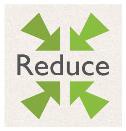 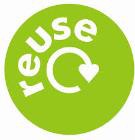 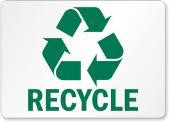 Key:Listen and repeatDo the task individuallyKey:Sound / ɑ: /: fast, plastic, glass, dance, answer, afternoon.words into two groups.? Check your answers in groups.- Have two students write on the board.3. Read the conversation. Write / ɑ: / or / æ / below each underlined letter (7 P.51)- Ss work individually then compare the answer with a partner.III. Production? Play the recording and pause after each word which has the underlined part. (8 P.51)Sound / æ /: had, bag, apple, activitywords into two groups.? Check your answers in groups.- Have two students write on the board.3. Read the conversation. Write / ɑ: / or / æ / below each underlined letter (7 P.51)- Ss work individually then compare the answer with a partner.III. Production? Play the recording and pause after each word which has the underlined part. (8 P.51)Ss read the conversation. Write / ɑ: / or / æ / below each underlined letter 7 P.51Key:Sound / ɑ: /: class, ask, father. Sound / æ /: stand, have, thatSs listen to the conversation and check their answers.Ss practise the conversation with a classmate.Ss read the conversation. Write / ɑ: / or / æ / below each underlined letter 7 P.51Key:Sound / ɑ: /: class, ask, father. Sound / æ /: stand, have, thatSs listen to the conversation and check their answers.Ss practise the conversation with a classmate.Ss read the conversation. Write / ɑ: / or / æ / below each underlined letter 7 P.51Key:Sound / ɑ: /: class, ask, father. Sound / æ /: stand, have, thatSs listen to the conversation and check their answers.Ss practise the conversation with a classmate.Teacher’s activitiesStudents’ activities- Ask Sts to read the conversation on page 47 while listening to the tapeAsk  them  to  pay  attention  to the conditional sentence type 1 Ask	them	to	look	at	the Grammar boxGive the use and the form of the conditional sentence type 1  If we all use this kind of bag, we’ll help the environment. Teacher asks sts to give the correct verb form.Sts do the task individuallyTeacher calls one st to do on the board then gives the correct answersTeacher asks Sts to do the task individually to match the half sentencesCall one st to do on the boardCall others to remarkTeacher	gives	the	correct answersAsk Sts to do the task individually to combine each pair of  sentencesStudents do the task individually.Teacher calls one st to do on the board and others to remarkTeacher gives the correct answersTeacher asks Sts to do the task individually to complete the sentences then compare the answers with their partnerStudents	do	the	task individually.Call some sts   to write theirI. Grammar.Conditional sentence type 1.* Grammar box (TB P.51)The use: describes a thing which is possible and likely to happen at present or in the futureThe form:If + S + V ( present simple), S + will/ won’t + V ( infi)Eg: If you use less paper, you will save a lot of trees.II. Practice* Exercise 2is/ will plantrecycle/ will helpwill save/ don’t wastewill have/ useisn’t/ will be* Exercise 3. Matching- Students do the task individually. Then write the answer on the board.1- c	2- e	3- b	4- a	5- dExercise 4.(Ss take turns asking and answering about their last weekend.)If we pollute the iar, we will have breathing problems.If people pollute the water, a lot of fish will dieIf we cut down trees in the forest, there will be more floods.......................Exercise 5.If you walk to school, there will be less air pollution.If you use recycled paper, you will save trees in the forest.If the earth becomes hotter, the ice will be melt.If parents teach their children about the three Rs, they will protect the environment better.If you want to save a lot of electricity, youTeacher’s activitiesStudents’ activities 1. The 3Rs Club….. *Extra vocabulary.* Matching:T asks students to do the exercise independently.T calls 1 student to do the exercise on the board.-T calls sts to remark.T gives correct answers.Students compare his/ her answers with yours.T asks the whole class to read vocabularies on the board.(2 times)-T asks ss to give example sentences.2. Survey:T says about 3Rs Club and explains.Students listen.T asks students to read the survey and do this exercise.Students read silently and do these sentences independently.T explains and asks students to compare your answers with those on page 57 and count the points.Students compare and count the point.Students work in pairs14 – 16 points: You’re green!10 – 14 points : Try to be “greener”! 1 – 5 points : You aren’t “green” at all!2. Interview a classmate……..T guides students to interview and report your classmate’s answer to the class.T interviews one student in front of the class.Students practice in pairs.T guides students to compare .? How many people have from 14to 16 1. The 3Rs Club….. *Extra vocabulary.Do a survey(v): tiến hành cuộc điều tra.Be in need (v): cần 3.Recycling bin (n): thùng rác 4.Breeze (n): cơn gió thoảng 5.Wrap (v): gói, bọc6.Invite (v): mờiEx1: We wrap our books very beautifully.Key:- e– a– b– f– c6 - d2. Survey: How “Green” are you?   Answer the questions by choosing A, B or  C.Answers:Q1: A(0)	B(2)	C(2)Q2: A(1)	B(0)	C( 2)Q3: A(0)	B( 2)	C(1)Q4: A(0)	B (2)	C(0)Q5: A(1)	B(0)	C(2)Q6: A(0)	B(2)	C(0)Q7: A(2)	B(1)	C(0)Q8: A(2)	B(0)	C(2)Report:Ex: If Mr/ Miss A find a beautiful old glass, he/ she will………….(Students practice in pairs in front of the class.)*Answers canP1: Why do we destroy the forests? P2: What do we have to do to reduceTeacher’s activitiesStudents’ activities- T gives some picturesI. READINGRead the 3 Rs club poster about tips toTeacher’s activitiesStudents’ activitiesA. Listening:* Pre- listening:ListeningGap fillTeacher’s activitiesStudents’ activitiesSs work individually to do exercises.Asks Ss to compare their answer with their partnerGives the answersVocabulary:Activity 1, 2&3: Activity 1.Do the work individually and compare with partnerCheck the answerReduce:	electricity,	paper,	gas,	rubbish, water,..Reuse: bottle, envelope, light bulb, can, .. Recycle: book, can, newspaper, plastic bag.. Activity 2Teacher’s activitiesStudents’ activities- Pre-teach vocabulary* Vocabulary checking : R.O.R-   T introduces+ Could for past ability and Will be able to for  future ability by sentences in part 1- In the past they had a minor role. They could do very simple things.They will be able to do many things like humans.They won’t be able to do things like play football or drive a carT: plays the tape and students listen and readSs listen to the recording( twice)Ss write the correct answers on the board.T corrects.Asks sts to name the thing they seeT asks them to find out four types of robots in  the conversation and write  them under the correct pictures-Call 2 pupils to go to the board and writeHave some Ss to do in front of the class.T corrects them.-Have	Ss	quickly	match	each activity with its picture.Ss play the recording for Ss to check their answers,T corrects their pronunciation.T introduces the exercises 3 and demonstrate the game to the class firstAsks a more able S to help youGetting Started.1. Vocabulary:Robot ['roubɔt](n) : người máyrole (n): vai tròminor ['mainə] (adj): nhỏ, thứ yếu.Minor role: vai trò thứ yếu.Human ( adj): con người* Grammar:+ Could for past abilityIn the past they had a minor role. They could do very simple things.+ Will be able to for future ability.Ex:	They will be able to do many things like humans.They won’t be able to do things like play football or drive a car.Read the conversation again. Answer the following questions.They could only do very simple things.Yes, they canThey will be able to do many things like humansNo, they won’tFind the four types of robots in the conversation. Write them under the correct pictures belowteaching robotsworker robotsdoctor robotshome robotsMatch the activities with the pictures. Then listen, check and repeat the phrases.1. c	2.d	3. a	4. b.Game: MimingWork in groups. A student mimes one of theTeacher’s activitiesStudents’ activitiesVocabularyTeaching vocabTeacher uses different techniques to teach vocab (situation, realia)Follow the seven steps of teaching vocab.* Checking vocab: R0RMatching (1 P.60)? Ss work individually then compare in pairs.?Teacher  gives  feedback,  play  the recording. Ss listen and repeat.Put the words in 2 into groups (2 P.60)? Ss work individually then compare in pairs.? Teacher gives feedback.lift [ri'dju:s](v): nhấc lênrecognise ['rekəgnaiz](v): nhận raguard  [gɑ:d](v): canh gácshout  [∫aut] (v): la hétboil [bɔil](v): sôi (nước)step  [step](n, v): bước đi, dẫm lênRepeat in chorus and individuallyCopy all the words1. c	2. a	3. b	4. e	5. dWrite another word/phrase for each verb Key:-	make  a  cup  of  coffee,  make  a cake...understand the lessonlift a suitcase,...recognize her sweet voiceGrammar COULD1. Mary could do sums at the age of 17.* Grammar- Get Ss to study the grammar box, draw Ss’ attention to the form of could.3. Put the words in correct order (3 P.60)Ss work individually then compare in pairs.? Teacher gives feedback.4. Pairs work (4. P60)- Read the information abot the famous robot: Ongaku. Ask and answer questions about what it could/couldn’t do 2 years ago.5. WritingSs work individually then compare in pairs.? Teacher gives feedback.Pronunciation/ɔi/ and  /au- Explain how to make the two sounds.? Listen and repeat. Pay attention to the sounds /ɔi/ and  /au /2. Listen and group the words (6 P.60)Play the tape twice? Work individually to put the words into two groups.? Check your answers in groups.Have two students write on the board.3. Listen and circle the word you hear (7 P.61)- Ss work individually then compare the answer with a partner.III. Production? Play the recording and pause after each word which has the underlined part. (8 P.51)Could you read and write when you were 6Robots could lift heavy things some years ago.Robots couldn’t move easily until recent years.Ex:A: Could Ongaku lift heavy things 2 years ago?B: Yes, it could.Write 3 things you could do and 3 things you couldn’t do when you were inprimary school.Listen and repeatDo the task individuallyCould you read and write when you were 6Robots could lift heavy things some years ago.Robots couldn’t move easily until recent years.Ex:A: Could Ongaku lift heavy things 2 years ago?B: Yes, it could.Write 3 things you could do and 3 things you couldn’t do when you were inprimary school.Listen and repeatDo the task individually* Grammar- Get Ss to study the grammar box, draw Ss’ attention to the form of could.3. Put the words in correct order (3 P.60)Ss work individually then compare in pairs.? Teacher gives feedback.4. Pairs work (4. P60)- Read the information abot the famous robot: Ongaku. Ask and answer questions about what it could/couldn’t do 2 years ago.5. WritingSs work individually then compare in pairs.? Teacher gives feedback.Pronunciation/ɔi/ and  /au- Explain how to make the two sounds.? Listen and repeat. Pay attention to the sounds /ɔi/ and  /au /2. Listen and group the words (6 P.60)Play the tape twice? Work individually to put the words into two groups.? Check your answers in groups.Have two students write on the board.3. Listen and circle the word you hear (7 P.61)- Ss work individually then compare the answer with a partner.III. Production? Play the recording and pause after each word which has the underlined part. (8 P.51)Key:Sound / ɔi /: voice, boy, toy, noisy, boil Sound / au /: down, house, around, flower, shout* Grammar- Get Ss to study the grammar box, draw Ss’ attention to the form of could.3. Put the words in correct order (3 P.60)Ss work individually then compare in pairs.? Teacher gives feedback.4. Pairs work (4. P60)- Read the information abot the famous robot: Ongaku. Ask and answer questions about what it could/couldn’t do 2 years ago.5. WritingSs work individually then compare in pairs.? Teacher gives feedback.Pronunciation/ɔi/ and  /au- Explain how to make the two sounds.? Listen and repeat. Pay attention to the sounds /ɔi/ and  /au /2. Listen and group the words (6 P.60)Play the tape twice? Work individually to put the words into two groups.? Check your answers in groups.Have two students write on the board.3. Listen and circle the word you hear (7 P.61)- Ss work individually then compare the answer with a partner.III. Production? Play the recording and pause after each word which has the underlined part. (8 P.51)1. oil	2. cow	3. Ouch	4. bow- Ss then practice the chant. Notice the sound /ɔi/ and /au /.1. oil	2. cow	3. Ouch	4. bow- Ss then practice the chant. Notice the sound /ɔi/ and /au /.Teacher’s activitiesStudents’ activitiesI. GrammarIntroducing new language” Will be able to ….”Using : We use Will be able to talk about ability in the futureGive an exampleAsk sts to give an exampleII. PracticeAsk sts to read the ex1Do the 1st sentenceAsk sts to readAsk sts to do Sentences 2,3,4 in pairCall sts to read the correct sentencesGive the correct answerExplain ex2Help sts to do the example with picture 1Ask st to answer the question “Will you be good at English when you are in year 8”. With picture 2,3,4,5,6I. grammarWill be able to …(Students study the grammar box page 60)AffirmativeNegativeInterrogative-Short answersII. PracticeEx1. Put the words in the correct order. 1.Robots will be able to do many things like humans in 2030Will robots be able to talk to us then ?Robots won’t be able to play football.Will robots be able to recognize our face?Ex2.Will you be good at English when you are in year 8.If yes :I will be able to read an English book when I am in year 8If no:Have sts to give the answer Correct themAsk sts to ask and answer the questions about the activities in ex2 in pairs before the class.T controls the class.Ex:  Will you be able to read an English book when you are in year 8?Yes, I will/ no, I won’tAsk st to complete the table with can, could, can’t, couldn’t, will be able to, won’t be able toRetell the usage of can, could, can’t, couldn’t, will be able to, won’t be able to.Have st to do the ex4 and 5Correct and give the correct answer 1.can recognizewill be able to makecouldn’t dowill be able to guardI won’t be able to read an English book when I am in year 8….Ex3 Work in pairs. Ask and answer the questions about the activities in 2. Tell the class about your partner.Ex4: Fill the gaps with can, can’t, could, couldn’t, will be able to or won’t be able to.present	past	futureCan	Could	-Will be able to Can’t	Couldn’t	-won’t be able to1.couldn’twill be able tocould/ can’twon’t be able tocanEx5. Complete the sentences. Use will be able to, can, could, and the verbs from the box.Ex6. Work in pairs. Look at the information from the table below and tell your partner what Kitty could do in the past, can do now and will be able to do in the future.I won’t be able to read an English book when I am in year 8….Ex3 Work in pairs. Ask and answer the questions about the activities in 2. Tell the class about your partner.Ex4: Fill the gaps with can, can’t, could, couldn’t, will be able to or won’t be able to.present	past	futureCan	Could	-Will be able to Can’t	Couldn’t	-won’t be able to1.couldn’twill be able tocould/ can’twon’t be able tocanEx5. Complete the sentences. Use will be able to, can, could, and the verbs from the box.Ex6. Work in pairs. Look at the information from the table below and tell your partner what Kitty could do in the past, can do now and will be able to do in the future.I won’t be able to read an English book when I am in year 8….Ex3 Work in pairs. Ask and answer the questions about the activities in 2. Tell the class about your partner.Ex4: Fill the gaps with can, can’t, could, couldn’t, will be able to or won’t be able to.present	past	futureCan	Could	-Will be able to Can’t	Couldn’t	-won’t be able to1.couldn’twill be able tocould/ can’twon’t be able tocanEx5. Complete the sentences. Use will be able to, can, could, and the verbs from the box.Ex6. Work in pairs. Look at the information from the table below and tell your partner what Kitty could do in the past, can do now and will be able to do in the future.I won’t be able to read an English book when I am in year 8….Ex3 Work in pairs. Ask and answer the questions about the activities in 2. Tell the class about your partner.Ex4: Fill the gaps with can, can’t, could, couldn’t, will be able to or won’t be able to.present	past	futureCan	Could	-Will be able to Can’t	Couldn’t	-won’t be able to1.couldn’twill be able tocould/ can’twon’t be able tocanEx5. Complete the sentences. Use will be able to, can, could, and the verbs from the box.Ex6. Work in pairs. Look at the information from the table below and tell your partner what Kitty could do in the past, can do now and will be able to do in the future.- Ask st to look at the information from the table below and tell yourskillpastnowfutur epartner what Kitty could do in thepast, can do now, and will be able to do in the future.- ask st to go to the board and write the answer-Lift heavy things-Make coffee-Guard our house-Understand what we sayv x x xv v v xv v v v- give the correct answerEx. In the past, Kitty could lift heavy things. Now, it can lift heavy things and in the future it will be able to lift heavy thingsIn the past, Kitty couldn’t make coffee. Now, it can make coffee and in the future it will be able to make coffeeEx. In the past, Kitty could lift heavy things. Now, it can lift heavy things and in the future it will be able to lift heavy thingsIn the past, Kitty couldn’t make coffee. Now, it can make coffee and in the future it will be able to make coffeeEx. In the past, Kitty could lift heavy things. Now, it can lift heavy things and in the future it will be able to lift heavy thingsIn the past, Kitty couldn’t make coffee. Now, it can make coffee and in the future it will be able to make coffeeEx. In the past, Kitty could lift heavy things. Now, it can lift heavy things and in the future it will be able to lift heavy thingsIn the past, Kitty couldn’t make coffee. Now, it can make coffee and in the future it will be able to make coffee3.  New lessonTeacher’s activitiesStudents’ activities1. Listening*Extra vocabulary.teacher teaches Ss new words.Checking vocabulary: R0R* set the scene: Today we are going to listen to a television interview asking some people around the world about what skills they like their robots to have. Please think: What skills would you like a robot to have? And what skills do the two robots Ongaku and Kitty have?Ss read the interview and look carefully at the pictures of three robots and guess the missing words.Play the recording, Ss listen and check their guess.T checks with whole class.2. Pair work:- Ask Ss to move around and ask different  classmates  what  skills  they1. Listening*Extra vocabulary.comb (v, n): chải tóc; cái lượcbend over (v): cúi xuống, uốn conggarderning (n): việc làm vườnshout (v): la hét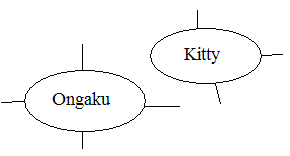 1. words	2. shoes	3. first4. school	5. water2. Interview three people about what skill they want their robots to have.want their robots to have. Note down theIntervieweeWhat abilitiesanswer in the table in 2.1. Chi- Get Ss to practise reporting the result2.in groups.3.3. Work in groups:- T chooses some of the Ss to report3. Report the result to the class:their result in front of the whole class.- T makes comment and correct any errors.Ex: The robot Chi has can.....Ex: The robot Chi has can.....Teacher’s activitiesStudents’ activitiesAsk Ss to scan the passage and underline the words “space robots”, space stations”, “apart from”, “types” and “planet” in the passage. Help Ss work out the meanings of these words from the context.Ask for translation to check if they understand.Set a longer time limit for Ss to read the text again and answer the questions. Ask Ss to note where they found the information that helped them to answer the questions.Ask Ss to scan the passage again and find the detailed information to complete the table. Ask Ss to note where they have found the information.Ss compare in pairsT checks the answers.I. READING1. Find the following words/phrases in the text below. What do they mean?space robotsspace stationsplanetapart from2. Comprehension questionsKey:A robot showYoung  people  are  (interested	in  home robots)The children like to see them.There are worker robots, doctor robots, and space robots.3.  Read  the  text  again  and  fill  the  table below.Types of	What they will do? robotsCook,  make  tea  or  coffee,Home robots	clean  the  house  and  do  thewashingHelp	children	study,	teachTeaching	them	English,	literature, robots	maths	and	other		subjects, help  children  improve  theirEnglish pronunciationWorker robotsBuild our houses, buildingsDoctor robotsHelp sick people- Remind Ss of the form anduse of will be able to. Ss may refer to the Grammar boxes inSpace robotsBuildspace	stations	on	the Moon and other planets.A closer look 2 and words and phrases that they can use to talk about robots’ skills in the Getting Started, A closer look 1, A closer look 2 and Communication.Ss work individually.T asks a more able S to model this activity in front of the class.Have Ss work in groups.II. SPEAKING4. Write what you think each type of robot will be able to do in the future.- Brainstorm ideas for additional everyday activities that a robot can help with.5. Work in groups. Take turns talking about types of robots and what they will be to do in the future. Can you think of other types of robots?.II. SPEAKING4. Write what you think each type of robot will be able to do in the future.- Brainstorm ideas for additional everyday activities that a robot can help with.5. Work in groups. Take turns talking about types of robots and what they will be to do in the future. Can you think of other types of robots?.Teacher’s activitiesStudents’ activitiesA. Listening:* Pre- listening:Ss work individually.Ss share with their partners.* While- listening:Ask Ss to read the construction carefully and remind them to remember the names of the people in the conversation they are going to hear.Play the recording and ask Ss to do the exercise.Ask Ss to study the statements carefully. Ss may work in pairs to discuss the answers from the information they have heard in 2.Play the recording for Ss to do the exercise.B. Writing:* Pre-writing:Ask Ss to read the paragraph and the phrase above it carefully.Ss work individually, compare the answers before discussing them as a class.*  While- writing:Ss write their paragraph individually based on the suggestions in the book.Ask one student to write the paragraph on the board. Other SsListeningDo you agree or disagree with these statements?- Ss tick which statements about robots they agree or disagree with.2. Listen and find out which person says what.Ss do the exercise individually.Ss compare their answer in pairs. Key:2. Duy	3. Mi	4. Phong	5. Mi3. T/F statements1F	2T	3T	4FII. WritingGap fill.1b	2a	3c	4dWritingWrite a paragraph to support the idea that robots will be very useful in the future.Ss may refer to the paragraph in 4 and the reading in Skills 1 for useful language and ideas.Teacher’s activitiesStudents’ activitiesSs work individually to do exercises.Asks Ss to compare their answer with their partnerGives the answersasks Ss to do the exercise individually.Remind Ss that the words, phrases and sentences around the blanks will provide the context for them to choose the correct verbs.Check the answers with their partners.asks Ss to do the exercise individually. Check the answers with their partners.T checks with the whole classasks Ss to do the exercise individually. Check the answers with their partners.T checks with the whole classHave SS write on their notebooks.asks Ss to do the exercise individually.Teacher goes around to help weaker Ss.T checks with the whole classHave SS write on their notebooksHave Ss read the questions and answers once or twice.Ask Ss to do the exercise individually then compare in pairs.(Ss may do this at home)Vocabulary:Activity 1, 2: Activity 1.Do the work individually and compare with partnerCheck the answer1. cut	2. lift	3. tealaundry	5. doActivity 2guardmakeunderstandrecogniseII. Grammar* Activity 3: Gap fillwill be able towon’t be able to 3 will be able towill	be able towon’t be able to* Activity 41. Will robots be able to make coffee in the future?- Yes, they will / No, they won’t.2. Could he ride a bike when he was in Year 6?- Yeas, he could / No, he couldn’t.3. Can you do the dishes?- Yes, I can / No, I can’t.* Activity 5: WritingI could swim when I was 10.I can ride a bike now.I can speak English better when I finish Year 6......Communication Activity 6.1c	2d	3a	4bProject: My future applianceI will have a robot. It will help me take care of the flowers in the garden.